慈溪市桥头镇“无废绿色乡镇”建设服务采购项目 采购编号：永敬工政采招[2021]47号公开招标文件           招 标 人：慈溪市桥头镇人民政府           代理机构：宁波永敬工程造价咨询有限公司         编制日期：2021年8月	温馨提醒1、采购人可以对已发出的招标文件进行必要的澄清或者修改，将以“变更公告”的形式发布在政采云平台，供应商应及时登录政采云平台，进行浏览并下载，未及时浏览下载的责任自负。2、投标人应安排“甬行码或健康码”为绿码的相关人员（原则上不超过一名）。3、疫情防控期间，请各投标单位遵守慈溪市公共资源交易中心各项防疫措施规定。目    录第一章  采购公告	1第二章  投标须知	5第三章  评标办法及标准	14第四章  采购合同样本	24第五章  招标内容与服务要求	29第六章  商务条款	56第七章  附件	57第一章  采购公告项目概况 慈溪市桥头镇“无废绿色乡镇”建设服务采购项目 招标项目的潜在投标人应在政采云平台（网址：http://www.zcygov.cn/）获取招标文件，并于2021年9月17日9点30分（北京时间）前递交投标文件。一、项目基本情况1、项目编号：永敬工政采招[2021]47号2、项目名称：慈溪市桥头镇“无废绿色乡镇”建设服务采购项目3、预算金额：537万元4、最高限价：537万元5、采购需求：（1）、智慧环卫一体化管理中心创建：建立全程数字化监控平台，综合运用物联网、数据库、5G通信、专业模型和 3S 等一系列新技术，实现实时采集、传输、存储和管理环卫信息，提供与环卫指挥决策相关的信息层面和模型层面的决策支持，提高环卫指挥工作的正确性、实时性和有效性。环卫管理人员可以全面、实时、透明的掌握全镇的环卫作业情况，随时掌握可能出现的问题，统筹调配作业资源，多级协同处理。针对突发事件快速反应，监理管理部门与作业人员的实时互动，最大限度的提高应急处理能力。（2）、智慧环卫一体化：桥头镇保洁服务总面积为415895㎡（其中需要8小时保洁、12小时保洁），工作范围：桥头镇道路保洁、绿化带保洁、果壳箱擦洗、道路垃圾清运等。 8小时保洁道路面积272305.5㎡；12小时保洁道路面积58200㎡；绿化带保洁面积85389.5㎡。（3）、环卫垃圾智慧收运管理：负责镇级收运清洗358只桶，村级收运镇级清洗2142只桶，确保“以桶换桶”日产日清。负责运营桥头镇1个垃圾中转站，1个清洗场地垃圾桶相关工作，完成桥头镇厨余垃圾、生活垃圾的压缩中转。要求能熟练掌握压缩机的操作，每日完成其它垃圾的压缩，确保中转站安全操作，环境卫生干净、整洁。（4）一般工业固废收集及处置：为慈溪市桥头镇一般工业固废上门收集及处置服务，根据招标人的要求，将桥头镇人民政府一般工业固废前端回收，应急处置等作业。（5）再生资源可回收体系建设运营：为进一步推进桥头镇垃圾分类工作，以车联网、互联网+和大数据信息技术为支撑，结合原有的再生资源回收体系，构建一个从源头到终端为一体的智能化、网格化、全覆盖的再生资源回收体系，从而提升行业规范，提高资源利用效率，实施回收物全品类回收，实现垃圾减量化、资源化。（6）商铺上门收集、垃圾分类：要求对桥头镇建成区商铺开辟源头垃圾分类攻克深化推进服务，争取5个月内实现建成区源头垃圾分类（厨余垃圾和其他垃圾的分类）完成率90%以上。6、合同履行期限：本服务项目1年。服务期满经采购人考核合格并达到续签条件后，下一年度合同经费符合政府采购预算安排要求，报慈溪市公共资源交易管理办公室备案后，可续签下一年度的合同，最多可续签2年。7、本项目不接受联合体投标。二、申请人的资格要求：1、符合《中华人民共和国政府采购法》第二十二条规定：（1）具有独立承担民事责任的能力；（2）具有良好的商业信誉和健全的财务会计制度；（3）具有履行合同所必需的设备和专业技术能力；（4）有依法缴纳税收和社会保障资金的良好记录；（5）参加政府采购活动前三年内，在经营活动中没有重大违法记录；（6）法律、行政法规规定的其他条件。2、供应商未被信用中国网站（www.creditchina.gov.cn）列入失信被执行人、重大税收违法案件当事人名单，未被中国政府采购网（www.ccgp.gov.cn）列入政府采购严重违法失信行为记录名单。3.落实政府采购政策需满足的资格要求：/三、获取招标文件1、时间：自采购公告发布之日起至投标截至时间止；2、地点：政府采购云平台；3、方式：本项目不提供纸制版招标文件，供应商可通过“浙江政府采购网”在线获取（采购公告下方选取“潜在供应商”处“获取采购文件”）；供应商只有在“浙江政府采购网”完成获取采购文件申请并下载了采购文件后才视作依法获取采购文件（法律法规所指的供应商获取采购文件时间以供应商完成获取采购文件申请后下载采购文件的时间为准）；供应商网上报名操作指南详见浙江省政府采购网办事指南。 通过本公告下方“游客，浏览采购文件”下载的采购文件仅供浏览，不视作依法获取招标文件，不得就采购文件提出质疑投诉,未按规定获取招标文件者的投标将被拒绝；4、招标文件售价：免费。四、提交投标文件截止时间、开标时间和地点1、提交投标文件截止时间：2021年9月17日9点30分（北京时间）。2、投标地点（网址）：慈溪市公共资源交易中心二楼第 四 开标室（慈溪市白沙路街道南二环东路1355号）；政采云平台。3、开标时间：2021年9月17日9点30分（北京时间）。4、开标地点（网址）：慈溪市公共资源交易中心二楼第 四 开标室（慈溪市白沙路街道南二环东路1355号）；政采云平台。五、公告期限自本公告发布之日起5个工作日。六、其他补充事宜1、供应商认为采购文件使自己的权益受到损害的，可以自获取采购文件之日或者采购文件公告期限届满之日（公告期限届满后获取采购文件的，以公告期限届满之日为准）起7个工作日内，以书面形式向采购人和采购代理机构提出质疑。质疑供应商对采购人、采购代理机构的答复不满意或者采购人、采购代理机构未在规定的时间内作出答复的，可以在答复期满后十五个工作日内向同级政府采购监督管理部门投诉。质疑函范本、投诉书范本请到浙江政府采购网下载专区下载。
   2、其他事项：（1）、投标形式：本项目实行网上投标，采用电子投标文件。若供应商参与投标，自行承担投标一切费用。（2）、投标人应于提交投标文件截止时间前将电子投标文件上传到政府采购云平台，并应于提交投标文件截止时间前，将以U盘或光盘存储的电子备份投标文件密封，采用现场递交或邮寄送达方式递交。 方式一：现场递交方式，供应商可安排一名“甬行码”为绿码的授权代表在投标截止时间前将投标文件送至开标地点。投标文件递交时须同时递交供应商的法定代表人（或其授权代表）联系方式，并保证投标期间联系方式畅通。 方式二：邮寄送达，送达地址：宁波永敬工程造价咨询有限公司（慈溪市孙塘南路4号永敬商务楼215室）联系人：侯维雁，联系方式0574-63898331。供应商邮寄后须将邮件单号发送至代理机构电子邮箱（电子邮箱：362153643@qq.com），并致电采购代理机构，以便采购代理机构查询物流记录。各供应商应当确保电子备份投标文件的密封包装在邮寄过程保持完好，并在邮寄包裹上注明项目名称、采购编号，因邮寄造成电子备份投标文件密封破损而不符合招标文件对投标文件的密封要求、或邮寄过程中导致电子备份投标文件未在投标截止时间前送达的，代理机构将拒绝其电子备份投标文件。各供应商自行考虑邮寄在途时间，电子备份投标文件送达时间以代理机构工作人员实际签收时间为准。 （3）、落实的政策：《政府采购促进中小企业发展管理办法》（财库﹝2020﹞46号）、《关于政府采购支持监狱企业发展有关问题的通知》(财库[2014]68号、《关于促进残疾人就业政府采购政策的通知》（财库[2017]141号）。（4）、开标时间后半小时内投标人可以登录政府采购云平台，用“项目采购-开标评标”功能进行解密投标文件。投标人按时在线解密投标文件的，以在线解密的投标文件作为评审依据，若投标人在规定时间内无法解密或解密失败，则以备份电子投标文件作为评审依据（若备份电子投标文件与政采云平台上传的投标文件被识别为不一致，仍以备份电子投标文件作为评审依据）。采购代理机构于评审结束后将备份电子投标文件退回给供应商。若投标人在规定时间内无法解密或解密失败且未提供备份电子投标文件或所提供的备份电子投标文件无法读取的，视为投标文件撤回。（5）、标前准备：各供应商应在投标截止时间前确保成为浙江政府采购网正式注册入库供应商，并完成CA数字证书办理。因未注册入库、未办理CA数字证书等原因造成无法投标或投标失败等后果由供应商自行承担。完成CA数字证书办理预计一周左右，请供应商自行把握时间。（6）、投标文件制作：1）应按照本项目招标文件和政府采购云平台的要求编制、加密并递交投标文件。供应商在使用系统进行投标的过程中遇到涉及平台使用的任何问题，可致电政府采购云平台技术支持热线咨询，联系方式：4008817190。2）供应商通过政府采购云平台电子投标工具制作投标文件。电子投标工具请供应商自行前往浙江政府采购网下载并安装（下载专区-电子投标客户端）。供应商投标文件制作及电子交易操作指南详见：政府采购云平台-服务中心-帮助文档-项目采购-操作流程-电子招投标。3）以U盘或光盘存储的电子备份投标文件1份，按“项目采购-电子招投标操作指南”制作的电子备份文件，以用于异常情况处理。（7）、单位负责人为同一人或者存在直接控股、管理关系的不同供应商，不得参加同一子包号的投标。（8）、为本项目提供整体设计、规范编制或者项目管理、监理、检测等服务的供应商，不得再参加本项目的投标。（9）、公益一类事业单位不属于政府购买服务的承接主体，不得参与承接政府购买服务。七、对本次招标提出询问，请按以下方式联系。　　　1.采购人信息名 称：　慈溪市桥头镇人民政府 地址：　慈溪市桥头镇吴山南路599号 联系方式：联系人：韩晓诚   联系电话：0574-58987639 2.采购代理机构信息名 称：　宁波永敬工程造价咨询有限公司  地　址：　慈溪市孙塘南路4号永敬商务楼2楼 联系方式：　0574-63898331 3.项目联系方式项目联系人：  侯维雁 电　话：　0574-63898331　　4、同级政府采购监督管理部门名称： 慈溪市公共资源交易办公室 联 系 人：赵先生地    址：慈溪市白沙路街道南二环东路1355号 联系电话：0574-63032252 第二章  投标须知一、适用范围本招标文件仅适用于本采购项目所叙述的货物（服务）的招标、评标、定标、验收、合同履约、付款等（法律、法规另有规定的，从其规定）。二、定义1、“采购人”系指慈溪市桥头镇人民政府。2、“代理机构”系指宁波永敬工程造价咨询有限公司。3、“供应商”系指向采购人提供投标文件的供应商。4、“中标人”系指在本次招标中确定向采购人提供慈溪市桥头镇“无废绿色乡镇”建设服务采购项目的供应商；5、“货物”系指满足服务要求，投标人需具有的车辆、设备等。6、“服务”系指慈溪市桥头镇“无废绿色乡镇”建设服务采购项目。7、“同级政府采购监管部门”系指慈溪市公共资源交易管理办公室。8、“★”系指实质性响应条款。三、供应商的资格要求详见采购公告。四、投标费用1、无论投标过程和结果如何，供应商自行承担与投标有关的全部费用。2、供应商准备和参加投标活动发生的费用自理，本次采购中标服务费由中标人支付，中标人在发放中标通知书之前支付给代理机构代理。代理服务费不另列项目，但其费用在报价时综合考虑，投标总价中包含此项费用。招标代理服务费收取金额如下：按中标金额的1.0%计取，按照合同总金额向中标供应商收取招标服务费。五、投标报价1、投标报价以人民币为结算货币。（1）开标时，供应商应按招标文件要求认真填写报价内容，投标文件报价前后不一致的，按以下规定修正：①投标文件中开标一览表（报价表）内容与投标文件中相应内容不一致的，以开标一览表（报价表）为准；②投标文件的大写金额和小写金额不一致的，以大写金额为准；③单价金额小数点或者百分比有明显错位的，以开标一览表的总价为准，并修改单价；④总价金额与按单价汇总金额不一致的，以单价金额计算结果为准。同时出现两种以上不一致的，按照上述顺序修正。修正后的价格若高于投标报价，则中标价以投标报价为准，评标价以修正后的价格为准；修正后的价格若低于投标报价，则中标价以修正后价格为准，评标价以投标报价为准。如供应商不接受按以上规则确定的评标价和中标价，则其投标将被拒绝。2、投标报价是履行合同的最终价格，包含需交纳的所有税费及其他一切相关费用。供应商少报或漏报的工作量，采购单位将视为已包含在投标总价中，并不予调整。3、投标文件只允许有一个报价，有选择的或有条件的报价将不予接受。六、投标保证金本项目无需递交。七、投标有效期★1、投标文件从开标之日起，投标有效期为90个日历天。有效期自开标日起计算，不能小于招标文件的要求。2、特殊情况下，采购人可与供应商协商延缓投标文件的有效期，这种要求和答复均以书面形式进行。3、供应商可拒绝接受延期要求，同意延长有效期的供应商不能修改投标文件。八、投标文件的组成投标文件由“电子投标文件（含资格审查文件、商务技术文件、报价文件三部分，下同）”、“备份电子投标文件（含资格审查文件、商务技术文件、报价文件二部分，下同）二部分组成，其中电子投标文件中所须加盖公章部分均采用CA签章。商务技术文件、报价文件内容如下：〈一〉资格审查文件：1.关于资格的声明函（格式见附件1）；2.有效的企业法人营业执照（或事业法人登记证）或其他组织（个体工商户）的营业执照或者民办非企业单位登记证书扫描件加盖供应商公章；3.投标人具有良好的商业信誉和健全的财务会计制度声明函（格式见附件2）；4提供具有履行合同所必需的设备和专业技术能力的书面声明（格式见附件3）；5.开标前六个月任一个月开具的缴纳税收的凭据证明材料扫描件（加盖供应商公章），如依法免税的，应提供相应文件证明其依法免税；6.开标前六个月任一个月开具的缴纳社会保险的凭据证明材料扫描件（加盖供应商公章），如依法不需要缴纳社保的，应提供相关文件证明其依法不需要缴纳社保；7.无重大违法记录声明函（格式见附件4）；8.供应商一般情况表（格式见附件5）。〈二〉商务技术文件1、投标函（格式见附件6）；2、法定代表人身份证明（格式见附件7）；3、商务条款响应表（格式见附件8）；4、技术服务条款响应表（格式见附件9）；5、标文件第三章评分表中商务资信评审所要求的资料扫描件（若有）；6、技术服务方案；7、供应商认为需要提供的其他资料。〈三〉报价文件1、开标一览表（格式见附件10）；2、投标报价明细表（格式见附件11）；3、中小企业声明函（格式见附件12）；4、残疾人福利性单位声明函（若有，格式见附件13）；5、供应商认为需要的其他资料。九、投标文件的份数、密封、签署1、供应商应按本采购文件规定的格式和顺序编制投标文件并标注页码，投标文件内容不完整、编排混乱导致投标文件被误读、漏读或者查找不到相关内容的，由供应商自行承担相关责任。2、供应商于“政采云”上提供电子投标文件（电子投标文件中所须加盖公章部分均采用CA签章），并根据“政采云供应商项目采购-电子招投标操作指南”及本招标文件规定的格式和顺序编制电子投标文件并进行关联定位。未传输递交电子投标文件的，投标无效。3、备份电子投标文件：以U盘或DVD光盘等介质存储的数据电文形式提供的备份电子投标文件数量1份，可安排一名“甬行码或健康码”为绿码的相关人员递交或EMS邮递，单独密封递交，外包装封面上应注明供应商名称、供应商地址、投标文件名称（电子备份文件）、采购项目名称、项目编号及“在  年  月  日  时  分之前不得启封”字样，并加盖供应商公章，如果供应商未加写标记，采购人对投标文件的误投和提前启封不负责任。★未按规定提供相应的备份电子投标文件，造成项目开评标活动无法进行的，其投标无效。4、投标文件字迹必须清楚、工整，对不同文字文本投标文件的解释发生异议的，以中文文本为准。十、投标文件的形式、效力和递交1、投标文件分为电子投标文件和电子备份投标文件。2、电子投标文件，按“政采云供应商项目采购-电子招投标操作指南”及本招标文件要求制作、加密并递交。3、电子备份投标文件，即电子投标文件按“政采云供应商项目采购-电子招投标操作指南”制作的备份文件。4、投标文件的效力4.1投标文件的启用，按先后顺位分别为电子投标文件、电子备份投标文件。在下一顺位的投标文件启用时，前一顺位的投标文件自动失效。4.2投标、响应文件未按时解密，供应商提供了备份投标、响应文件的，以备份投标、响应文件作为依据，否则视为投标、响应文件撤回。投标、响应文件已按时解密的，备份投标、响应文件自动失效。5、投标文件的递交供应商于投标截止时间（开标时间）之前将电子投标文件上传到“政采云”平台。投标人可安排“甬行码或健康码”为绿色的相关人员（原则上不超过一名）将U盘或DVD光盘等介质存储的电子备份投标文件密封并盖单位公章后递交至投标文件接收地点。本项目接受EMS邮递投标，邮递投标地址：慈溪市孙塘南路4号永敬商务楼215室，联系方式0574-63898331。本方式递交时间以招标代理工作人员签收时间为准。逾期送达不予接收。疫情防控期间，请各投标单位遵守慈溪市公共资源交易中心各项防疫措施规定。十一、开评标程序1.1采购人在招标文件规定的时间和地点公开开标，疫情防控期间，不要求投标人员必须到场参加现场开标，若法定代表人或其授权代表需参加现场开标，法定代表人参加开标会的应出具《法定代表人身份证明书》及身份证明，授权代表参加开标会的应出具《法定代表人授权委托书》及身份证明。供应商的法定代表人或其授权代表未参加开标会议的，事后不得对采购相关人员、开标过程和开标结果提出异议。1.2开标会由代理机构主持。开标时，招标（代理）人介绍参加开标会议的相关人员，如投标人认为相关人员中有需要回避的情形可以在此时要求其回避。需要回避的情形：1、参加采购活动前3年内与投标人存在劳动关系；2、参加采购活动前3年内担任投标人的董事、监事；3、参加采购活动前3年内是投标人的控股股东或者实际控制人；4、与投标人的法定代表人或者负责人有夫妻、直系血亲、三代以内旁系血亲或者近姻亲关系；5、与投标人有其他可能影响政府采购活动公平、公正进行的关系。出现上述情形的，投标人法定代表人或其授权代表可以申请相关人员回避。供应商应书面提出对参加开标会对主持人、唱读人、记录人和监督人是否有回避的请求。1.3电子招投标开标及评审程序1.3.1投标截止时间后，供应商登录政采云平台，用“项目采购-开标评标”功能对电子投标文件进行在线解密。在线解密电子投标文件时间为开标时间起30分钟内。1.3.2采购人或代理机构对供应商的资格进行审查；1.3.3评标委员会对商务技术响应文件进行评审；1.3.4在系统上公开商务技术评审结果；1.3.5在系统上公开报价开标情况；1.3.6评标委员会对报价情况进行评审；1.3.7在系统上公布评审结果。特别说明：政采云公司如对电子化开标及评审程序有调整的，按调整后的程序操作。 1.4本项目原则上采用政采云电子招投标开标及评审程序，但有下情形之一的，按以下情况处理：1.4.1若供应商在规定时间内无法解密或解密失败，将开启该供应商递交的电子备份投标文件，上传至政采云平台项目采购模块，以完成开标，其电子投标文件自动失效。1.4.2若因政采云平台原因无法读取或电子开评标无法正常进行，采购人将中止电子交易活动。1.4.3采购过程中出现以下情形，导致电子交易平台无法正常运行，或者无法保证电子交易的公平、公正和安全时，采购组织机构可中止电子交易活动：1.4.3.1电子交易平台发生故障而无法登录访问的； 1.4.3.2电子交易平台应用或数据库出现错误，不能进行正常操作的；1.4.3.3电子交易平台发现严重安全漏洞，有潜在泄密危险的；1.4.3.4电脑病毒导致不能进行正常操作的； 1.4.3.5其他无法保证电子交易的公平、公正和安全的情况。出现前款规定情形，不影响采购公平、公正性的，采购组织机构可以待上述情形消除后继续组织电子交易活动。2、评标委员会2.1评标委员会依法由5人及以上奇数的人员组成，评标委员会对投标文件进行审查、质疑、评估和比较。3、评标原则与方法3.1评标委员会将遵循公开、公平、公正的原则，对供应商提供服务价格、提供的服务方案等进行综合分析考评，由评委按照招标文件规定的评分标准记名并独立打分，根据综合得分排名推荐中标候选人。3.2客观、公正的对待所有投标供应商，对所有投标评价，均采用相同的程序和标准。3.3在开标、投标期间，投标供应商不得向评标委员会成员询问评标情况，不得进行旨在影响评标结果的活动，否则将废除其投标资格。3.4在评标过程中，评标成员不得与投标供应商私下交换意见，在招标工作结束后，凡与评标情况有接触的人不得将评标情况扩散出评标成员之外。3.5采购人不向落标方解释落标原因，不退还投标文件。3.6资格性审查：采购人或采购机构依据法律法规和招标文件的规定，对供应商的基本资格条件、特定资格条件进行审查，供应商未按照采购文件要求提供与基本资格条件、特定资格条件相应的有效资格证明材料的，视为供应商不具备采购文件中规定的资格要求，其投标无效。对未通过资格性审查的供应商，采购人或采购机构告知其未通过的原因。合格供应商不足3家的，不再评标。3.7符合性审查：评标时，评标委员会将首先评定每份投标文件是否在实质上响应了招标文件要求。所谓实质上的响应，是指投标文件与招标文件的所有实质性条款、条件和要求相符，无显著差异或保留，或者对合同中约定的采购人的权利和供应商的义务方面造成重大的限制，纠正这些显著差异或保留将会对其他实质上响应招标文件要求的投标文件的供应商的竞争地位产生不公正的影响。评标委员会决定投标文件的响应性只根据投标文件本身的内容，而不寻求外部证据。如果投标文件实质不响应招标文件的各项要求，评标委员会将予以拒绝，并且不允许供应商通过修改或撤销其不符合要求的差异或保留，使之成为具有实质性响应的投标。3.8商务评议：按照第六章商务条款的各项要求，对照投标文件的响应进行比较，判定其偏差性质和程度。3.9技术评议：按照第五章采购项目需求的各项要求，对照投标文件的响应进行比较，判定其偏差性质和程度。3.10综合评估：通过资格性审查、符合性审查、商务评议和技术评议的投标，评标委员会成员分别对其商务、技术和价格按第三章评标办法及标准的规定进行打分。3.11评标委员会经过评审，认为所有投标都不符合招标文件要求的，可以否决所有投标。3.12推荐预中标候选人3.12.1按评分结果由高到低排序，得分相同，按投标报价由低到高顺序排列。得分且投标报价相同的并列。投标文件满足招标文件全部实质性要求，且按照评审因素的量化指标评审得分第一名的投标人为本项目第一中标候选人，按照评审因素的量化指标评审得分第二名的投标人为第二中标候选人。3.13定标	本项目由采购人确定中标人。采购代理机构在评标结束后2个工作日内将评标报告交采购人确认，采购人自收到评标报告之日起5个工作日内在评标报告推荐的中标候选人中按顺序确定中标人，并在发布招标公告的网站上对中标结果进行公示，公告期限为1个工作日。若中标人放弃中标、或事后查询为失信被执行人的、或因不可抗力提出不能履行合同被依法撤销中标资格，则招标人可确定排名其次的中标候选人为中标人，或重新组织招标。4.评标过程的监控本项目评标过程实行全程录音、录像监控，供应商在评标过程中所进行的试图影响评标结果的不公正活动，可能导致其投标被拒绝。十二、招标文件的澄清和修改1、投标人应认真阅读本招标文件，发现其中有误或有要求不合理的，投标人应在招标公告期限届满之日起七个工作日内以书面形式向代理机构提出询问，代理机构在收到投标人依法提出的询问后3个工作日内作出答复。2、招标代理机构在原采购公告发布媒体上以公告形式发布关于招标文件修改的“变更公告”。这些修改、补充文件或通知是招标文件的组成部分，相同内容修改以最后发出的为准，对所有投标人具有约束力。另请潜在投标人注意采购项目发布媒体的相关公告并自行下载。十三、质疑1、供应商认为采购文件、采购过程、中标或者成交结果使自己的权益受到损害的，可以在知道或者应知其权益受到损害之日起7个工作日内，以书面形式向采购人、采购代理机构提出质疑。供应商应当在法定质疑期内一次性提出针对采购公告、采购文件、开标评标、采购结果等同一采购程序环节的质疑，第二次提出的质疑视为质疑无效，采购人、采购代理机构将不予受理（对于采购人、采购代理机构作出的澄清或者修改的内容提出质疑的除外）。2、提出质疑的供应商应当是参与所质疑项目采购活动的供应商。未依法获取采购文件的，不得就采购文件提出质疑；未提交投标文件的供应商，视为与采购结果没有利害关系，不得就采购响应截止时间后的采购过程、采购结果提出质疑。3、供应商提出质疑应当提交质疑函和必要的证明材料，质疑函应当以书面形式提出，质疑函格式和内容须符合财政部《质疑函范本》要求，供应商可到浙江政府采购网下载专区下载自行下载《质疑函范本》。4、供应商质疑实行实名制，质疑函应当署名，供应商为自然人的，应当由本人签字；供应商为法人或者其他组织的，应当由法定代表人、主要负责人，或者其授权代表（指代理人）签字或者盖章，并加盖公章；代理人提出质疑的，应当提交供应商签署的授权委托书；以联合体形式参加政府采购活动的，其质疑应当由组成联合体的所有供应商共同提出。5、采购人、采购代理机构接收质疑函的方式：供应商应以当面递交、邮寄、传真或电子邮件等方式提出质疑函。采取邮寄方式的，提出质疑的时间为质疑函原件交邮的时间（以邮戳时间或快递收件时间为准）。采取传真、电子邮件方式的，供应商应当在传真、电子邮件发出后将质疑函原件邮寄给被质疑人，提出质疑的时间为质疑函原件交邮的时间（以邮戳时间或快递收件时间为准）。6、采购人、采购代理机构以实际收到质疑函原件之日作为收到质疑函的日期，将在收到质疑函后7个工作日内作出答复。7、采购人、采购代理机构接收质疑函的联系人、联系电话和通讯地址等信息详见采购公告。十四、预算价本次公开招标设有预算价537万元（最高限价：537万元），总投标报价超出预算价的或最高限价的投标为无效投标；十五、合同相关1、采购人与中标人应当在《中标通知书》发出之日起30日内签订政府采购合同。同时，采购代理机构对合同内容进行鉴证，如发现与采购结果和投标承诺内容不一致的，应予以纠正。2、政府采购合同履行中，采购人需追加与合同标的相同的货物、工程或者服务的，在不改变合同其他条款的前提下，可以与中标人协商签订补充合同，但所有补充合同的采购金额不得超过原合同采购金额的百分之十。3、中标人如不遵守招标文件或投标文件各项条款的邀约与要约，或在接到中标通知书后借故拖延，拒签合同的，采购人将按《浙江省政府采购供应商注册及诚信管理暂行办法》的规定上报诚信状况。给采购人造成的损失的还应当予以赔偿。十六、特别说明1、执行财政部、工业和信息化部《政府采购促进中小企业发展管理办法》（财库〔2020〕46号）。政府采购活动中有关中小企业的相关规定如下：（1）中小企业，是指在中华人民共和国境内依法设立，依据国务院批准的中小企业划分标准确定的中型企业、小型企业和微型企业，但与大企业的负责人为同一人，或者与大企业存在直接控股、管理关系的除外。符合中小企业划分标准的个体工商户，在政府采购活动中视同中小企业。（2）在政府采购活动中，供应商提供的货物、工程或者服务符合下列情形的，享受《政府采购促进中小企业发展管理办法》规定的中小企业扶持政策：①在货物采购项目中，货物由中小企业制造，即货物由中小企业生产且使用该中小企业商号或者注册商标；②在工程采购项目中，工程由中小企业承建，即工程施工单位为中小企业；③在服务采购项目中，服务由中小企业承接，即提供服务的人员为中小企业依照《中华人民共和国民法典》订立劳动合同的从业人员。在货物采购项目中，供应商提供的货物既有中小企业制造货物，也有大型企业制造货物的，不享受《政府采购促进中小企业发展管理办法》规定的中小企业扶持政策。以联合体形式参加政府采购活动，联合体各方均为中小企业的，联合体视同中小企业。其中，联合体各方均为小微企业的，联合体视同小微企业。（3）中小企业参加政府采购活动，应当出具《政府采购促进中小企业发展管理办法》规定的《中小企业声明函》（格式见附件），否则不得享受相关中小企业扶持政策。（4）采购活动过程中，对供应商的“中小企业”资格认定，以供应商提交的《中小企业声明函》为准，供应商必须实事求是地提交声明函，如有虚假，将依法承担法律责任。如果在采购活动过程中相关采购当事人对供应商“中小企业”资格有异议的，由货物制造商或者工程、服务供应商注册登记所在地的县级以上人民政府中小企业主管部门负责认定。供应商提供声明函内容不实的，属于提供虚假材料谋取中标、成交，依照《中华人民共和国政府采购法》等国家有关规定追究相应责任。适用招标投标法的政府采购工程建设项目，投标人提供声明函内容不实的，属于弄虚作假骗取中标，依照《中华人民共和国招标投标法》等国家有关规定追究相应责任。《中小企业声明函》由参加投标的供应商提交，如供应商为代理商，须自行采集制造商的中小企业划分类型信息填入相应栏目并对其真实性负责。（6）本项目行业根据中小微行业划型标准规定为其他未列明行业。2、执行财政部、司法部《关于政府采购支持监狱企业发展有关问题的通知》。监狱企业（监狱和戒毒企业）提供自己企业的产品（服务）参加投标视同小型、微型企业，享受评审中价格扣除等政府采购促进中小企业发展的政府采购政策，监狱企业参加政府采购活动时，必须提供由省级以上监狱管理局、戒毒管理局（含新疆生产建设兵团）出具的属于监狱企业的证明文件，未能提供上述证明文件的不予认可。3、执行《三部门联合发布关于促进残疾人就业政府采购政策的通知》，在政府采购活动中，残疾人福利性单位视同小型、微型企业，享受评审中价格扣除等政府采购促进中小企业发展的政府采购政策，残疾人福利性单位参加政府采购活动时，应当提供《残疾人福利性单位声明函》（格式见第七章附件），并对声明的真实性负责，未能提供的不予认可。4、无效投标发生下列情况之一的投标文件被视为无效：（1）标项以赠送方式响应的，或提供两个及以上方案的；（2）供应商投标有效期不足的；（3）投标文件未按招标文件要求签署、盖章的；（4）报价超过招标文件中规定的预算金额或者最高限价的；（5）经全体评标委员会一致认为，供应商的报价明显低于其他通过符合性审查供应商的报价，有可能影响服务质量或者不能诚信履约且不能提供有效材料证明其报价合理性的；（6）有以下情形之一的，视为供应商串通投标，其投标无效：1）不同供应商的投标文件由同一单位或个人编制；2）不同供应商委托同一单位或者个人办理投标事宜；3）不同供应商的投标文件载明的项目管理成员或者联系人员为同一人；4）不同供应商的投标文件异常一致或者投标报价呈规律性差异；5）不同供应商的投标文件相互混装；（7）供应商违反公平竞争原则，恶意串通，妨碍其他供应商的竞争，损害招标人或者其他供应商的合法权益的；（8）供应商因投标文件报价前后不一致而修正报价后不确认的；（9）投标文件含有招标人不能接受的附加条件的；（10）不符合法律、法规和本招标文件规定的其他实质性要求的。5、本项目不组织潜在供应商现场考察或者召开开标前答疑。6、本文件未及事项，在签订合同时双方友好商定。7、本招标文件解释权归采购人。第三章  评标办法及标准一、评标办法1.1本项目评标采用综合评分法。1.2综合评分法：采用百分制，总分100分。评标委员会成员按照评分标准（兼评委打分表）规定的内容和分值设置以记名方式独立评定打分，汇总各评委对各供应商的评分，取算术平均值（小数点后保留二位数）即为各供应商的综合得分，按照综合得分由高到低进行排序并推荐中标候选人。得分相同，按投标报价由低到高顺序排列。得分且投标报价相同的并列。投标文件满足招标文件全部实质性要求，且按照评审因素的量化指标评审得分第一名的投标人为本项目第一中标候选人，按照评审因素的量化指标评审得分第二名的投标人为第二中标候选人。1.3评标委员会成员对需要共同认定的事项存在争议的，应当按照少数服从多数的原则作出结论。二、评标委员会2.1采购人依据相关规定组建评标委员会，负责本项目的评标工作。评标委员会成员名单在招标结果确定之前依法保密。2.2评标委员会将按照招标文件要求，只对初步确定为实质上响应本招标文件要求的投标进行评标和比较。并且只依据投标文件内容本身的响应情况进行评审，不考虑开标后的任何补充声明、修正的方案。三、评标程序3.1商务技术文件评审：3.1.1初步审查：包含资格性审查和商务技术文件符合性审查。资格性审查是指采购人或代理机构根据“附表1资格审查表”的要求对投标文件逐一进行评审。商务技术文件符合性审查是指评标委员会根据“附表2商务技术文件符合性审查表”的要求对投标文件逐一进行评审。资格性审查和商务技术文件符合性审查中，有任意一项审查结论不合格的，作无效标处理。3.1.2比较与评价：评标委员会根据“附表3评分标准（兼评委打分表）”的要求，对照投标文件的应答进行比较，判定其偏差性质和程度，由评标委员会成员在分值范围内自行评分。3.1.3采购代理机构可协助评标委员会组长对打分结果进行校对、核对并汇总统计；对明显畸高、畸低的评分（其总评分偏离平均分30%以上的），评标委员会组长应提醒相关评标委员会成员进行复核或书面说明理由；评标委员会成员的评审、修改记录应保留原件，随项目其他资料一并存档。3.2报价文件评审3.2.1报价文件符合性审查：报价文件符合性审查是指评标委员会根据“附表4报价文件符合性审查表”的要求对供应商报价文件逐一进行评审。报价文件符合性审查中，审查结论不合格的，作无效标处理。3.2.2在评标过程中，发现的价格计算错误按下述原则修正：（1）投标文件中开标一览表内容与投标文件中分项报价表内容不一致的，以开标一览表为准；（2）投标文件的大写金额和小写金额不一致的，以大写金额为准；（3）单价金额小数点有明显错位的，应以总价为准，并修改单价；（4）总价金额与按单价汇总金额不一致的，以单价金额计算结果为准。同时出现两种以上不一致的，按照上述顺序修正。修正后的价格若高于投标报价，则中标价以投标报价为准，评标价以修正后的价格为准；修正后的价格若低于投标报价，则中标价以修正后价格为准，评标价以投标报价为准。如供应商不接受按以上规则确定的评标价和中标价，则其投标将被拒绝。3.2.3评标委员会根据“附表5价格评分表”的规定，计算供应商报价得分（小数点后保留二位数）。3.3综合评估：经过初步审查、比较，评标委员会成员按照评分标准（兼评委打分表）规定的内容和分值设置以记名方式独立评定打分，汇总各评委对各供应商的评分，取算术平均值（小数点后保留二位数）即为各供应商的综合得分。3.4推荐中标候选人按评分结果由高到低排序，得分相同，按投标报价由低到高顺序排列。得分且投标报价相同的并列。投标文件满足招标文件全部实质性要求，且按照评审因素的量化指标评审得分第一名的投标人为本项目第一中标候选人，按照评审因素的量化指标评审得分第二名的投标人为第二中标候选人。3.5确定中标人本项目由采购人确定中标人。采购代理机构在评标结束后2个工作日内将评标报告交采购人确认，采购人自收到评标报告之日起5个工作日内在评标报告推荐的中标候选人中按顺序确定中标人，并在发布招标公告的网站上对中标结果进行公示，公告期限为1个工作日。若中标人放弃中标、或事后查询为失信被执行人的、或因不可抗力提出不能履行合同被依法撤销中标资格，则招标人可确定排名其次的中标候选人为中标人，或重新组织招标。四、投标的澄清4.1对投标文件审查中发现的投标文件表达含义不明确、同类问题表述不一致或者有明显文字和计算错误的内容，评标委员会应当书面形式要求供应商作出必要的澄清、说明或者补正；供应商代表未在开标现场的可以按规定以网上远程电子形式进行答复。4.2供应商的现场澄清、说明或者补正应当采用书面形式，并加盖公章，或者由法定代表人或其委托代理人的签字。供应商的澄清、说明或者补正不得超出投标文件的范围或者改变投标文件的实质性内容。4.3若供应商未响应澄清安排的通知到场或网上电子形式进行答疑和澄清，将被视作自动放弃。4.4、网上电子澄清方式1、评标委员会对投标文件存在疑问的地方，可以进行询标，供应商代表未在开标现场的可以进行远程询标，要求投标人在合理时间内（至多30分钟，以开始网上接收时间为准）发送有关证明资料电子版，以便核验。2、供应商在截止时间前，根据标项回复询标函。路径：用户中心—项目采购—询标澄清。（1）政采云平台通过待办事项和短信提醒供应商在截止时间前完成澄清。（2）供应商在“询标澄清-待办理”标签页下选择状态为“待澄清”的项目，点击操作栏【澄清】。（3）查看询标函内容，在澄清截止时间前上传澄清文件并对澄清文件进行签章。（注：澄清文件必须以 PDF 格式上传，文件大小：50M。）（4）签章完成，文件名称处显示“已签章”，供应商可“撤回签章”修改澄清函和“查看文件”。（5）确认澄清文件内容后，点击右上角【提交】；（注：供应商未对澄清文件签章，提交时，弹框提醒“澄清文件未签章，请进行签章操作”，如遇 CA 突发情况无法签章，供应商可点击【放弃签章并提交】提交澄清文件；反之则签章后再提交。）完成状态：供应商澄清文件提交成功后，在“询标澄清-全部”标签页下显示状态为“已澄清”。五、特别声明：价格是评标的重要因素之一，但最低价不是中标的唯一依据。六、重新招标有下列情形之一的，采购人将重新招标：6.1投标截止时间止，供应商少于3个的；6.2评标委员会评标过程中，有效供应商少于3个的；6.3评标委员会发现招标文件存在歧义、重大缺陷导致评标工作无法进行，或者招标文件内容违反国家有关强制性规定的，应当停止评标工作，与采购人或者采购代理机构沟通并作书面记录。采购人或者采购代理机构确认后，应当修改招标文件，重新组织招标活动。附表1：                                资格性审查表注：1、上述资格证明文件未按招标文件要求附入投标文件中的，资格性审查不合格。2、上述审查项目中，任意一项不符合的，资格性审查不合格。3、未办理多证合一的供应商须提供税务登记证副本、组织机构代码证副本、社会保险登记证副本扫描件。4、为采购项目提供整体设计、规范编制或者项目管理、监理、检测等服务的供应商投标无效。5、本项目实行网上投标，供应商在制作投标文件时须根据上表要求说明要求的资料，将资料逐一对应上传。附表2：商务技术文件符合性审查表注：1、上述审查项目中，任意一项不符合的，商务技术文件符合性审查不合格。本项目实行网上投标，供应商在制作投标文件时须根据上表要求说明要求的资料，将资料逐一对应上传或关联（有特殊备注的除外）（若关联页码有多页而只能关联一页的，则关联相应页码的第一页）。附表3：评分标准（兼评委打分表）慈溪市桥头镇“无废绿色乡镇”建设服务采购项目注：1、各评委成员自行按以上参考分值评分，小数点后保留一位数。2、以上分值重复的地方，下限不含，上限含。评委签名：                                               年  月   日  附表4报价文件符合性审查表注：1、上述审查项目中，任意一项不符合的，报价文件符合性审查不合格。2、本项目实行网上投标，供应商在制作投标文件时须根据上表要求说明要求的资料，将资料逐一对应上传或关联（有特殊备注的除外）（若关联页码有多页而只能关联一页的，则关联相应页码的第一页）。附表5价格评分表慈溪市桥头镇“无废绿色乡镇”建设服务采购项目第四章  采购合同样本（本合同为合同样稿，最终稿由甲乙双方协商后确定）甲方：（招标方）乙方：（中标方）经过公开招标，确定      （乙方）为        （项目名称）的中标方，双方在自愿、平等、协商一致的基础上，特订立本合同。第一条  合同事项本合同就甲方委托乙方管理的事项仅做如下简要说明，具体详见甲方发出的“慈溪市桥头镇“无废绿色乡镇”建设服务采购项目”招标文件及乙方针对本项目的投标文件。第二条  合同文件组成及解释顺序1、下列文件一起组成本合同文件：（1）本采购合同及其补充协议（如有）；（2）中标通知书；（3）招标文件及其修改、补充文件（如有）；（4）询标承诺、询疑答复；（5）投标文件及其补充文件；（6）双方来函2、合同文件组成的所有内容是构成合同不可分割的部分，与合同具有同等法律效力。上述文件相互补充和解释，如有不明确或不一致之处，以上述次序在先者为准。除上述合同顺序外，合同文件之间有矛盾的，以较后时间制定的为准。第三条  服务期限1、服务期限为壹年，自  2021 年  月  日至  2022  年   月   日止。第四条  合同金额及费用支付1、合同金额：本合同金额为      元/年。 （1）项目费用为完成本项目一年期的人员基本工资，各类福利补贴（如高温、加班等）社保（五金）各种保险、人员工作服、作业工具耗材、食宿费、车辆运营费（油费、保险、维修、保养等）、管理费（管理人员工资、人员培训费、办公用房租赁费、其他管理费用）、软件服务费、设备折旧费、安全文明作业费、税金及其他费用。服务期内服务人员工资福利、社保等不得违反慈溪市政府及当地劳动部门相关规定，合同期遇社保或最低基本工资调整，相应差价不予增补”。（2）政府采购合同履行过程中，甲方需增加合同标的相同服务的，在不改变合同其他条款的前提下，与乙方协商签订补充合同，但所有补充合同的采购金额不得超过原合同采购金额的10%。2、付款方式：合同签订后十个工作日内支付合同价30%的预付款，之后三个季度，每季度满后10个工作日内支付合同价的20%，第四季度满后10个工作日内结算剩余应付价款。费用支付前根据考核情况扣除应扣款，乙方提供税务发票。甲方根据乙方实际服务质量，认为按招标文件人员配置仍不能达到招标文件中采购质量要求的，甲方有权要求乙方增派人员以确保服务质量，但不得增加费用。第五条  履约保证本合同履约保证金为合同总价的5%（可以采用银行保函、保险保单、担保公司担保等方式），计￥        元，乙方在签订合同后5个工作日内提交。履约保证金有效期到乙方按合同要求完成合同义务后终止，履约保证金于有效期止后30天内无息退还；但如果存在合同履行争议且尚未解决，则履约保证金有效期等争议最终解决且理赔完毕后终止。第六条  甲、乙双方的权利和义务1、甲方的权利和义务（1）代表和维护甲方的合法权益；审定乙方制定的管理服务方案、制度；（2）检查监督乙方根据招标文件、投标文件及管理方案的实施和制度的实行情况；（3）审议乙方制订的服务年度计划等；（4）按本合同的规定支付费用；（5）负责对乙方执行日常工作的监督及乙方派驻现场的工作人员的监督；（6）协助乙方做好服务工作和服务的宣传工作；（7）处理合同期间在管理服务工作中需甲方出面协调的问题；（8）配合乙方共同协调处理相关问题；（9）对乙方违反法规、规章的行为，提请有关部门处理；（10）负责对乙方管理服务工作质量的考核，考核标准详见采购文件。2、乙方权利和义务（1）根据有关法律、法规及招标文件、投标文件等的约定，制定管理服务方案及实施方案，按方案书的承诺履行合同，并配合甲方监管人员的业务检查，接受服务监管考核制度的约束，其考核结果作为费用正常支付和续签合同的重要依据；（2）需建立健全项目管理档案资料，如巡逻工作记录以及其他需要记录在案的文档，并做好各项保密工作；（3）应认真听取甲方提出的建议和意见，并接受甲方的考核管理规定，对在服务管理中出现的问题和薄弱环节应立即整改；（4）对服务人员违反法规、规章的行为，根据情节轻重，采取批评、规劝、警告、制止等措施或提请有关部门处理；（5）加强治安形势教育和加强内部管理，根据项目开展的工作进度适时调整管理办法；（6）项目实施过程中服务年度计划、月度人员排班计划，以及人员调动情况需及时上报甲方备案；（7）所有项目人员必须经严格培训，经考核合格后上岗，要求身体健康，无犯罪等不良记录；（8）乙方应按照甲方要求做好日常节能工作；（9）本合同终止时，乙方必须向甲方移交全部管理用房、甲方资产及全部的管理档案资料；（10）乙方不得将整体或部分管理责任及利益对外转让或发包，不得将未征得甲方同意的服务业务对外分包或转包。（11）日常迎检，需按甲方要求增配临时保障人员，费用包含在本合同价中，不另行结算。（12）重大活动的人员保障，根据甲方的要求增配临时保障人员，费用按实结算。第七条  甲、乙双方责任限定1、乙方工作人员在服务过程中，因其工作失职造成甲方损失的，乙方应承担相应的经济赔偿。2、甲方禁止安排乙方工作人员参与其他违反法律规定及工作职责以外的活动，违者由甲方承担法律和经济责任。3、乙方派遣至甲方的所有工作人员，其食宿、着装、社会保险、意外伤害保险、培训等各类费用及发生的各种工伤事故和意外事故均由乙方承担，乙方按有关规定按实足额支付工资加班费用并为全体员工缴纳社会保险、人身意外伤害险等，乙方如有违反，由劳务保障部门按有关规定处理，与甲方无涉。4、乙方在服务期间如遇招工困难，造成项目人员数量配置不足，应在5个工作日内及时补齐，并扣除缺岗人员的所有费用。缺岗人数累加超过20人次的，甲方有权终止合同，并罚没其履约保证金。第八条  合同的变更、终止及违约责任1、甲方在乙方存在如下违约情况时，有权单方面终止全部或部分合同，乙方所交的履约保证金不予退还，并保留进一步追究乙方责任的权利（包括经济赔偿）。（1）乙方未能履行合同规定的义务；（2）有严重影响项目正常工作及甲方形象；（3）乙方存在与招标文件不符合的做法，或不履行其响应文件的承诺；（4）乙方存在其他违约行为经甲方书面催告后仍不改正的；（5）在合同有效期内，对本合同范围内的工作内容乙方擅自委托或转包给其它单位或个人。2、乙方如要提前中止合同，需提前3个月，并征得甲方同意，否则按合同执行。3、除不可抗力以外，如发生乙方不能履行合同义务，或甲方发生中途终止合同等情况，应及时以书面形式通知对方。甲乙双方应本着友好的态度进行协商，妥善解决。如协商无效，按下列规定计算并支付违约金，违约金在款项支付中直接扣除：（1）乙方不能履行合同义务，应按未履行部分合同价格的10%向甲方偿付违约金，同时履约保证金不予退还。（2）如乙方未能履行合同规定的任何一项义务，甲方均有权从履约保证金中得到补偿。（3）经双方协商可终止部分或全部合同的，无须承担违约责任。4、乙方因工作疏忽而造成甲方财产损失的，乙方应按损失的价值照价赔偿。5、乙方工作人员在工作时间违反甲方的管理制度造成安全事故、综治事件、造成甲方的名誉和形象受损的，乙方应立即采取有效措施，恢复甲方的名誉并向甲方支付违约金，若乙方造成甲方损失的，应予赔偿。违约金和赔偿金由甲方依据安全事故的性质、程度以及甲方的名誉、形象受损的范围和程度确定，并在支付合同款时在合同款中扣除。6、考核：乙方应无条件接受甲方定期或不定期检查监督，按附件考核细则开展月度考核工作，每季度服务费与该考评结果挂钩，满分为100分，采用倒扣分制，每次考核90分（含）以上者，允许中标人进行限期整改，整改完毕后每月服务费用按实全额支付；考核85分（含）~90分的，每分扣500元，并限期整改完成，逾期未整改完成的另扣2000元；考核成绩在85分以下的，每分扣800元，并限期整改完成，逾期未整改完成的另扣5000元，年度中若出现三次考核成绩低于85分的，直接解除合同关系。7、其他违约情形：（1）乙方未确保响应承诺的人员到位，或人员素质不符合招标文件要求，或与响应承诺不一致的，按实际缺席天数扣除人员费用，一周后仍没到位，加扣当月服务费的50%。（2）甲方要求乙方变动或更换人员，乙方未在规定时间内变动或更换的，每人次扣1000元。（3）乙方未按投标文件承诺配置设备及耗材的，或配置设备及耗材质量、数量不能满足日常需要的，每次扣1000元。第九条  不可抗力事件处理1、在合同有效期内，任何一方因不可抗力事件导致不能履行合同，则合同履行期可延长，其延长期与不可抗力影响期相同。2、不可抗力事件发生后，应立即通知对方，并寄送有关权威机构出具的证明。3、不可抗力事件延续10天及以上，双方应通过友好协商，确定是否继续履行合同。第十条  其他事项1、自本合同生效之日起15个自然日内，根据甲方委托管理事项，办理完交接验收手续。2、甲、乙方对《招标文件》以外的服务项目，可根据实际情况另行签订补充协议。补充协议和本合同的附件与本合同具有同等效力。3、本合同在履行过程中发生争议时，当事人双方应及时协调解决。协商不成时，向慈溪市人民法院起诉。4、由于乙方原因而损坏设施设备的，由乙方负责赔偿。5、如因政策性调整，乙方在服务期间因国家相关政策调整致使中途服务停止，乙方不得提出任何索赔。第十一条  合同生效及其他1、合同经双方法定代表人或授权代表签字加盖单位公章后生效。2、本合同未尽事宜，经双方协商一致，签订补充协议，补充协议与本协议书具有同等效力。3、本合同一式六份，甲、乙双方各执三份，均具有同等效力。招标内容与服务要求为有效破解城镇环境治理难题，解决美丽城镇环境建设痛点，加快环境管理体系、生活垃圾分类体系、再生资源可回收体系、一般工业固废收运体系建设，切实提升垃圾分类实效，我镇拟以“无废绿色乡镇”理念为抓手，打破原先各项块间的独立运行壁垒，拟招标慈溪市桥头镇“无废绿色乡镇”建设服务采购项目，其中包括智慧环卫一体化管理中心+智慧环卫一体化服务项目+环卫垃圾智慧收运管理项目+一般工业固废收集及处置项目+再生资源可回收体系建设运营项目+商铺上门收集、垃圾分类项目六大块内容，逐步实现环卫操作市场化、科技化、机械化对环卫作业流程进行优化提升，推进环卫业务“数据化、网络化、平台化、可视化、智能化”，以提升桥头镇环境卫生、垃圾“减量化、资源化、无害化”，为桥头镇绿色无废乡镇建设指明方向，为助力创新活力之城美丽幸福慈溪建设作出积极贡献。第一节 智慧环卫一体化管理中心招标内容及服务要求桥头镇目标通过智慧环卫一体化管理中心控制，建立全程数字化监控平台，综合运用物联网、数据库、5G通信、专业模型和 3S 等一系列新技术，实现实时采集、传输、存储和管理环卫信息，提供与环卫指挥决策相关的信息层面和模型层面的决策支持，提高环卫指挥工作的正确性、实时性和有效性。环卫管理人员可以全面、实时、透明的掌握全镇的环卫作业情况，随时掌握可能出现的问题，统筹调配作业资源，多级协同处理。针对突发事件快速反应，监理管理部门与作业人员的实时互动，最大限度的提高应急处理能力。通过数字化环卫管理系统，可实现实时掌握一线管理、作业部门的绩效情况，及时反应各部门的响应灵敏度和处理问题的效果，形成长效管理考核机制， 使环卫管理更科学、合理、规范。管理人员、场地、设备投入要求★（一）招标方提供管理中心场地，承担管理中心电费、网络费用；★（二）中标方负责完成管理中心系统控制分屏、操作电脑主机，与招标文件要求开发智慧环卫管理系统匹配的相应硬件费用；★（三）智慧环卫管理中心大屏，合同结束后产权属于甲方所有。★（四）软件使用服务费及相关系统设备硬件费用报价在对应工作内容报价中体现。中标方负责完成管理中心相关的前期软件开发、后期新增软件及迭代费用、服务器、平台费用，招标方按年支付中标方软件使用服务费，相应的系统和硬件在各个招标所在区块内报价。所有软件、服务器、平台所有权归中标方所有，投标报价按年服务费考虑。要求中标方投入设备，招标方按折旧支付中标方硬件设备费用，相应的设备硬件在各个招标所在区块内报价。一）如下智能管理系统费用报价，在相对应的各个招标区块内已注明，实际管理和操作在管理中心内。1、环卫员工健康智能管理系统；2、无人机环境巡查系统；3、作业人员轨迹、实时定位系统；4、环卫作业车辆作业轨迹、作业视频实时监控系统；5、乡镇再生资源回收数据统计系统；6、厨余垃圾、其他垃圾量、工业固废量统计分析系统；7、环卫员工智能考勤系统；8、沿街商铺垃圾上门收集统计系统；9、天气预警及智能应急预案管理系统；10、PM空气质量检测系统。二）如下设备投入费用报价，在相对应的各个招标区块内已注明，根据项目实际要求放置。空气质量检测设备1台；环卫人员定时定位管理（29人）；环卫作业车辆实时视频监控车辆管理（10辆车）；环卫员工健康管理设备1台；环卫员工智能考勤设备1台；环境巡查无人机1台；智能过磅称重机（3台）；新能源智能清扫车1辆；高压清洗车1台；收运车辆进站称重监测识别设备1台；商铺环境反馈二维码（250块）。★要求中标方配置管理中心人员3人操作人员1人；接待、人事、行政1人；技术、现场巡查1人；注：管理中心报价包含人员3人工资、社保费、福利费、高温费、法定节假日加班费、年终考核、服装费、管理中心硬件（系统分屏、主机）、管理费、税金基本费用，管理中心系统软件服务费、硬件设备在各个招标区块里报价。二、管理中心运营工作要求管理中心启用后，中标方应完成覆盖桥头镇辖区内人员、各类硬件设备投入，设备数据后台考核监督，符合相关规程作业，中标方定期报送相关数据报表，环卫管理涉及到的人、车、物、事进行全过程实时管理，合理设计规划环卫管理模式，提升环卫作业质量。三、管理中心运营其它要求管理中心的建筑物后期维修由招标方负责，中标方对管理中心进行必要的维护，使其处于良好的运行状态。因中标方的管理、使用、维护不当等原因造成招标方资产受损或对他人造成人身伤害，由中标方自行修复，赔偿相应的损失，承担相关责任。中标方应依法开展经营活动，企业内部管理、劳动用工、安全生产、环保培训等必须符合政府相关规定，经营过程中发生的一切事故及纠纷，均由中标方自行承担相关经济责任及法律后果。第二节 智慧环卫一体化服务项目招标内容与服务要求一、项目概况桥头镇保洁服务总面积为415895㎡（其中需要8小时保洁、12小时保洁），工作范围：桥头镇道路保洁、绿化带保洁、果壳箱擦洗、道路垃圾清运等。 8小时保洁道路面积272305.5㎡； 12小时保洁道路面积58200㎡； 绿化带保洁面积85389.5㎡ ；二、人员及工具配置配置要求（总35人）（一）管理人员配置：1人，大专及以上学历，从事环卫保洁管理工作3年及以上。（二）道路保洁人员及驾驶员配置（34人）1、保洁主管：1人 ，具有道路保洁等管理工作经验。2、道路清扫保洁员：23人，其中包括8小时制18人，12小时制5人。3、绿化带保洁员：6人（白色垃圾捡拾，不包含绿化养护）4、路段巡检巡查专员：1人（兼机动保洁）5、道路扫车驾驶员：1人，具有相应车辆驾驶证。6、洒水雾炮车驾驶员：1人，具有相应车辆驾驶证。7、垃圾清运车驾驶员：1人，具有相应车辆驾驶证。（符合垃圾清运要求）★（三）要求中标方配置车辆（3辆）道路清扫车1辆；2、洒水雾炮车1辆；3、垃圾清运车1辆。招标方承担洒水雾炮车油耗、水耗费用，招标方按实际结算支付；中标方承担道路清扫车、垃圾清运车维修保养、保险、油耗等费用；中标方承担洒水雾炮车维修保养、保险等费用。（四）智能化软件费用，招标方按年支付中标方软件使用服务费用1、环卫员工健康智能管理系统；2、无人机环境巡查系统；3、作业人员轨迹、实时定位系统；4、环卫作业车辆作业轨迹、作业视频实时监控系统；5、环卫员工智能考勤系统；6、天气预警及智能应急预案管理系统；7、PM空气质量检测系统。（五）智能化设备投入硬件费用，招标方按折旧支付中标方硬件设备费用1、空气质量检测设备1台；2、环卫人员定时定位管理（29人）；3、环卫作业车辆实时视频监控车辆管理（3辆车）；4、环卫员工健康管理设备1台；5、环卫员工智能考勤设备1台；6、环境巡查无人机1台；7、新能源智能清扫车1辆；8、高压清洗车1台。（六）其他说明★1、招标方提供办公水电。★2、费用包括：人员工资、社保、商业险、福利（体检）、高温、法定节假日加班费、年终考核、服装费、车辆配置及维修保养、保险、油耗、智能化系统软件、硬件设备费用、保洁工具、管理费、税金等费用。3、年龄要求：13人：男性55周岁以下，女性50周岁以下。其中22人年龄可放宽到男性60周岁以下，女性55周岁以下。4、身体健康，敬岗爱业，服从管理，无不良嗜好。三、保洁范围及车辆作业路线（一）桥头镇主要道路、绿化保洁一览表桥头镇洒水雾炮车保洁范围路线图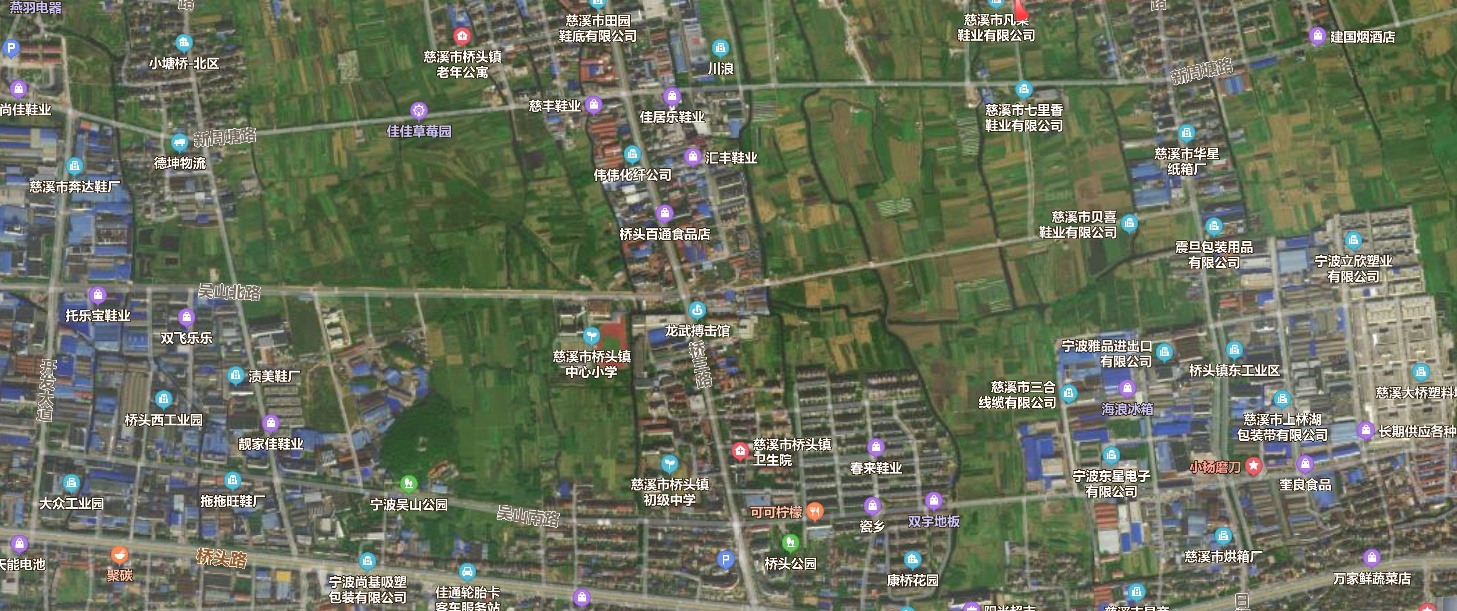 桥头镇洒水雾炮车保洁范围路线图（四）桥头镇建成区道路清扫车作业路线四、道路、绿化带等保洁管理职责和要求：一）以智慧环卫实现对保洁人员信息管理、健康管理，路面保洁、环卫作业数字化的监管，可通过无人机等巡查设备及流动检查对镇级环卫保洁情况进行督查与考核，实现对桥头镇环卫清扫保洁作业情况的监管，通过安装环卫车辆专用-体机设备与车载视频监控设备，对车辆实时位置、作业状态、作业轨迹、作业里程、违规情况、作业质量、作业等信息进行综合监控。二）道路保洁1、道路每天巡回保洁8小时、12小时巡回保洁时间：6：00—18：00，中标方应确保人员、工具到位，保洁人员作业时应着制式荧光保洁服、头戴安全帽。2、道路清扫每天清扫2次，早上、中午各1次，做到路面干净整洁；洒水车根据季节及气候情况调整洒水次数及时间：5月--10月每天3次，11月--次年4月每天2次，除雨雪天或气温低于2度时等不适合洒水的天气外。3、保洁车辆应保持外观整洁，防止跑、冒、滴、漏、溢等现象；随时接受招标方的监督和管理，镇级政府有其他突击性工作时，要服从管理单位的突击性安排。三）绿化带保洁要求1、绿化带内无生活及建筑垃圾、无杂草、无散落树枝和影响道路整洁美观的其他物品堆放等。2、严禁在绿化带放置垃圾桶、垃圾袋。3、保洁时间同道路保洁。五、道路、及其他保洁管理的设备、人员要求：1、中标方必须组织一支有实力，且能经得起市、镇级两级明查暗访考核的道路保洁队伍。主要管理人员要亲自抓、叫得应，并具有保洁操作养护管理能力水平，经常组织环卫工人业务知识培训，安全生产教育和指导。2、招标方下达的市级迎检任务作为中标方中心工作，中标方应无条件积极配合完成。3、中标方要认真细致、经常性地对照招投标文件的承诺内容自觉操作执行，发现有程序操作不规范，环卫工人不到位，多次检查得不到大多数老百姓满意；镇级相关部门多次提出整改意见都不到位的，终止合同，并没收履约保证金。4、及时配合做好市级以上部门对镇级考核的相关资料。六、其他一）服务工具和服装等由中标方自行负责 (保洁人力车、扫帚、畚斗、擦布、保洁荧光服、安全帽、防治病虫害药物等)。二）中标方要正确对待《劳动合同法》的有关规定，给予劳动者有关保险和业务培训，各配置人员名单在合同续签、保洁进场后一周内上报镇环卫站。三）招标方下达的市级迎检任务作为中标方的中心工作，应无条件积极配合完成。中标方要认真细致、经常性地对照招投标文件，对作出的承诺内容自觉执行。如招标方发现保洁人员少于规定人数5人（含5人）以上，或在保洁过程中群众举报较多，镇级相关部门多次提出整改意见，整改不到位的招标方有权终止合同，并没收履约保证金。第三节 环卫垃圾智慧收运管理项目招标内容与服务要求基本概况以桶换桶服务慈溪市桥头镇换桶工作，配置3辆桶换桶车，负责镇级收运清洗358只桶，村级收运镇级清洗2142只桶，其余所需设施由中标方视情况自行配足，确保“以桶换桶”日产日清。中转站日常运营服务负责运营桥头镇1个垃圾中转站，1个清洗场地垃圾桶相关工作，完成桥头镇厨余垃圾、生活垃圾的压缩中转。要求能熟练掌握压缩机的操作，每日完成其它垃圾的压缩，确保中转站安全操作，环境卫生干净、整洁。二、人员数量和配备要求（总18人）★（一）要求配置管理人员1人，压缩、厨余垃圾运输驾驶员3人，建成区以桶换桶驾驶员兼换桶工3人、洗桶工8人（镇级清洗358只桶，村级清洗2142只桶）。所有驾驶员须有与车型相适应的准驾驾驶证。所有人员身体健康，服务意识强，敬岗爱业，服从管理。★（二）中转站压缩车操作工3人。★（三）人员费用测算：工资、社保、商业险、福利（体检）、高温、法定节假日加班费、年终考核、服装费、管理费、税金。注：年龄要求：7人按要求男性55周岁以下，女性50周岁以下。其中11人年龄可放宽到男性60周岁以下，女性55周岁以下。★（四）设备投入要求费用1、招标方承担费用：中转站维护费用、清洗水电费用。2、招标方提供车辆：压缩车3辆、以桶换桶车1辆。★招标方承担以桶换桶车1辆、压缩车3辆的保险费用。3、中标方：（1）垃圾桶清洗设备（4套）；（2）配置不滴洒厨余车1辆，压缩、厨余车合计4辆，承担4辆维修保养费、油耗费用，1辆保险费用。（3）配置以桶换桶清运车2辆，以桶换桶清运车合计3辆，承担3辆维修保养、油耗费用，2辆保险费用。（4）智能化软件服务费用，招标方按年支付中标方软件使用服务费用厨余垃圾、其他垃圾量、工业固废统计分析系统；（6）智能化设备投入硬件费用，招标方按折旧支付中标方硬件设备费用1）环卫作业车辆实时视频监控车辆管理（7辆车）；2）智能过磅称重机（3台）；3）收运车辆进站称重监测识别设备1台。 （7）垃圾桶和汽车清洁剂，环卫站清污、除臭费，污水外运，保洁工具耗材费用；三、投标报价：本项目投标报价包括但不限于以下内容：（1）车辆设备购置、折旧（招标方提供的车辆除外），购买保险（招标方提供的车辆除外）、车辆维修保养（含招标方提供的车辆）、车辆GPS运行费用、车辆油耗能耗等；（2）服务人员工资、加班费、福利、补贴、社保、商业险、体检、培训等；（3）智能化软件、硬件设备费用；（4）污水池吸污清渣及污水管道疏通维护费、除臭装置运行费、高压清洗泵更替及维修、清洗液及清洗工具（刷子、抹布、清洁球等）、清洗场地基础设施维护等；（5）风险费用：包括临时服务增加、服务过程中的不可预见的事件等；（6）中标方应承担的各项税、费及应获取的利润等。四、服务要求 1、在服务期间，由中标方负责购买车辆保险（招标方提供的3辆压缩车、1辆以桶换桶车保险费用除外）包括商业保险和强制保险，其中第三者责任险不得低于100万元。2、中标方办理车辆日常维修年检、保养用油等。3、中标方使用招标方提供的车辆时，在服务过程中应按车辆的使用说明书妥善使用，按规定定期做好保养（每次保养后的记录应报招标方备案），发生问题时应及时维修；服务期满或服务中止时，中标方应将车辆归还给招标方，并应保证车况的完好、年检合格及各功能的正常使用，如有故障应及时修复。经招标方验收合格后归还，如中标方未修复的，招标方将在服务费中扣除该项费用。4、中标方在使用招标方的车辆期间，场地工作人员的工资保险及所发生的各项安全责任事故均由中标方承担所有责任并负责赔偿，招标方不承担任何责任。5、中标方自行办理好城市生活垃圾经营性（清扫、收集、运输、处理）服务许可证等相关证件。五、具体服务要求管理员、驾驶员、洗桶工、中转站压缩操作工等人员按需配足配齐，按时到岗到位，同时须将人员名单及变动情况及时上报环卫站，环卫站负责监督场地具体工作运营情况。（一）“以桶换桶”智慧收运工作要求1、开发智慧环卫管理系统+硬件设备，实时更新后台数据，互联网+智慧收运与管理，通过互联网+建设兼具垃圾分类与再生资源回收功能的交投点和相互衔接的物流体系,实现用户、垃圾分类投放、垃圾桶称重检测,分类收运物流全信息链接。2、提供以桶换桶工作人员名单和联系电话号码，人员有变化应及时提供新名册，工作人员按采购文件配备到位；工作人员要按规定着装，做到规范整洁，穿戴反光安全标志的服装，严格遵守环卫所及中转站管理制度。3、每一个点位垃圾桶每天至少清运二次，重点路段重点时段要增加清运次数，确保垃圾桶不满溢。回收的厨余垃圾单独清运指定位置，其他收回的桶装垃圾首先倾倒至垃圾压缩清运车。4、按照垃圾分类要求，做好垃圾桶的分类摆放和分类运输。有围栏的须把桶放入围栏并且桶背朝里，区分颜色摆放。无围栏的须把桶区分颜色并拢摆放，且桶背朝里，日常作业规范，无“混装”、“混收”、“混运”现象。5、配合做好清洗场地垃圾分类宣传氛围的布置，确保清洗场地干净整洁。6、配合做好清洗场地内再生资源可回收物暂存点和有害垃圾存储点的日常维护管理工作。7、配合做好村级垃圾分类投放知识的培训和督导工作。8、以桶换桶作业过程中不得发生超载、吊挂、飘洒、滴漏、随意停放影响交通等现象。9、垃圾倾倒要规范合理，轻拿轻放，严禁脚踢踹、抛、扔、摔等有损垃圾桶的行为。确保垃圾桶部件齐全、不破不漏，及时更换更新破桶。10、垃圾桶清洗要干净彻底，对桶口、桶盖把手、桶外表面等重点部位要重点擦拭清洗，确保垃圾桶外观光洁内部整洁，清洗后的垃圾桶按照标识分类堆放。11、管理维护好垃圾桶收集冲洗场地，做到场地干净整洁，无垃圾堆积。重点部位安装好监控摄像头，并配备30天以上录像保存。12、清运车驾驶员要爱惜车辆，保持车辆状态良好，每天收车前做好车辆外表、车后厢、升降板等装置的保洁清洗工作，保持车辆及附属装置干净光洁。13、招标方提供的清运车要按规定定期进行保养维修和参加年检，并提供相关发票备查。如因保养维修年检不到位造成损失由中标方承担。清运车做到安全驾驶，严禁私自用于其它途径。14、垃圾桶布桶总数5%内上下浮动的，费用不变。如遇到上级部门各类检查必须积极配合，应无条件服从。（二）管理工作要求1、必须统一制服、着装整洁，不准混装，按要求佩戴帽子。2、做好管理范围内的秩序、消防、治安、安全、巡逻等各项管理工作。3、做好管理范围内的各类建（构）筑物和附属设施遭受人为破坏、损伤的防范工作。4、及时制止偷盗、破坏公共设施的行为。5、车辆管理：维持好入口处的进出车辆和停车秩序；经许可进入垃圾中转站的机动车或非机动车行驶速度不得超过10公里/小时；严禁未经许可的机动车和非机动车不得进入中转站；车辆应在指定的停车地点有序停放。6、每年安排不少于2次交通、作业等方面安全教育学习，学习台账纪录交招标方备案。（三）垃圾中转站工作1、严格按照安全操作程序进行装卸作业，作业时其中装置边严禁人员、车辆通行。
   2、垃圾箱满后，负责盖好箱盖，清扫箱面。
   3、设备操作人员、清运人员配合互助，做好垃圾中转站工作日志记录工作。
   4、未经允许，桥头镇外单位垃圾不得接受。严禁建筑垃圾倒入集装箱。
   5、经常检查、养护、维修设备，及时排除隐患。
   6、及时清理垃圾箱坑底污水垃圾，保持起重设备，垃圾桶，中转站内外干净整洁。7、每天对各村运来的厨余垃圾要称重。（四）压缩车的操作及转运工作一）服务要求：1、压缩式垃圾中转站操作员及车辆驾驶员必须考核通过，并经岗前培训方可上岗，严禁无证上岗操作。2、驾驶人员身体健康，身体素质好，服从管理人员指挥。3、每日工作结束后，必须将各自保管的车辆停放在指定场所，中标方在服务过程中所发生的各类人员、设施安全责任事故，均由中标方自行承担所有责任。4、垃圾中转站的垃圾必须每天日产日清，清运期间清扫落在地面上的垃圾并装回垃圾压缩车内，期间如垃圾较多影响垃圾存放时，应及时清运。             
    二)服务效率：1、垃圾应日产日清，不得隔夜。2、车辆全密封装运，运输过程中无滴、漏、酒及异味外泄等现象。3、因实际垃圾量比往日骤增或发生其它特殊原因，运力不能满足实际需求时，中标方应配合招标方增加运输车辆和服务人员的要求，并在招标方限定的时限内及时组织人力和物力。六、其他要求1、要求车辆外观整洁无渗漏。2、有配套的措施和与招标相融合的定期督查机制。3、中标方要制订用工计划和加强劳动用工管理，必须符合劳动法等法律法规及慈溪市相关政策规定的要求，与员工签订正规的劳动合同，负责支付上岗人员的工资、津贴、社会保险及根据国家规定应支付的各项费用。承担体检、培训费用，并负责办理上岗人员的居住证、计划生育证明等有关证件。如果招标方根据实际情况需要增加或减少人员，则按投标文件的标准支付或扣除相应费用。4、所有配置人员的劳动关系、工作安排、工作事故和一切意外伤害都与招标方无涉。5、所有服务人员食宿自理。6、所有油耗的价格上涨或下跌，合同价格均不作调整。7、提供以桶换桶工作人员名单和联系电话号码，人员有变化应及时补足并提供新名册。8、中标方如有需要自行组织现场踏勘，以充分了解项目实施位置、设备设施情况、周边情况及任何其他足以影响报价的情况，任何因忽视或误解现场情况而导致的索赔将不予受理。第四节 一般工业固废收集及处置项目招标内容与服务要求一、服务范围为慈溪市桥头镇一般工业固废上门收集及处置服务，根据招标人的要求，将桥头镇人民政府一般工业固废前端回收，应急处置等作业。二、人员安排及要求1、前端回收人员数量配置：工作人数不少于5人，每人各配1台前端回收机动车。2、人员要求：3人按男性55周岁以下，其中2人年龄可放宽到男性60周岁以下，身体健康，爱岗敬业，服从管理，无不良嗜好。3、设备车辆要求：不少于5辆（车辆只能为本项目服务和使用）注：投标报价：人员工资、社保费、商业险、福利费、高温费、法定节假日加班费用、年终考核、服装费、回收车投入及电瓶更换费、管理费、税金等基本费用。三、★ 招标方完成一般工业固废打包工作。        ★一般工业固废上门收集暂定18000电瓶车/年。四、若招标人需要对固废进行应急处置，处置方式及处置费用将另行签订补充协议，但增加的费用不超过合同金额的10%。五、服务要求1、将桥头镇人民政府一般工业固废收集运至中转站，压缩打包等其他工作不包含在内；2、一般工业固废定时定点上门收集，收运完成日产日清；3、一般工业固废不得与生活垃圾混装混投；4、桥头镇人民政府如有需要，一般工业固废应急处置费用不得高于第四点价格，若中标方自有处置能力，提供相关证明，若中标方与一般工业固废处置单位合作，需提供对方接受证明、合同，及合作企业处置能力证明材料。六、其他要求1、中标方在承包期内应服从招标方的指挥和工作安排，如不服从招标方有权终止合同。2、由于招标方原因不能使工作正常运转，招标方不应追究中标方责任。3、未经招标方同意，擅自转让，招标方有权终止合同。4、中标方做好消防安全工作。第五节 再生资源可回收体系建设运营项目招标内容与服务要求为进一步推进桥头镇垃圾分类工作，以车联网、互联网+和大数据信息技术为支撑，结合原有的再生资源回收体系，构建一个从源头到终端为一体的智能化、网格化、全覆盖的再生资源回收体系，从而提升行业规范，提高资源利用效率，实施回收物全品类回收，实现垃圾减量化、资源化。一、桥头镇再生资源分拣中心场地及设备设施、车辆等投入要求招标方要求中标方以市场化运作模式，招标方提供桥头镇分拣中心场地和建筑（暂定清洗场地内），中标方负责完成分拣中心相关的设施设备、车辆、上墙制度及广告宣传，相关设计方案应充分考虑绿色、环保、垃圾分类等元素并征求招标方意见，经同意后方可施工。★要求中标方配置再生资源分拣中心管理人员1人、出纳员1人、质检1人、打包员1人，分拣员2人，前端回收人员不得少于3人，人员费用包含：工资、社保、商业险、福利、高温、法定节假日加班、年终考核、服装费等。★要求中标方在桥头镇投放玻璃、织物低值类回收柜200台，地磅1台，智能回收机2套，打包机1台，承诺分拣中心投入分选设备、叉抱车等设备。★要求包含智能软件费用，再生资源回收数据统计系统。二、再生资源分拣中心运营工作要求分拣中心启用后，中标方应完成覆盖桥头镇辖区内全类别可回收物的收集、分选及分拣中心管理，必须具备预约回收、上门流动回收、定时定点回收三种回收模式，可回收物后续处置需符合相关规程或有相应处置资质的合作企业。中标方应配合招标方做好桥头镇生活垃圾分类体系的建立和完善，并按要求向招标方定期报送垃圾分类相关数据报表。三、再生资源分拣中心运营其它要求分拣中心的维护和维修在质保期内由招标方负责，质保期后由中标方对分拣中心进行必要的维护和维修，使其处于良好的运行状态，不得随意改变结构。因中标方的管理、使用、维护不当等原因造成招标方资产受损或对他人造成人身伤害，由中标方自行修复，赔偿相应的损失，承担相关责任。中标方应依法开展经营活动，企业内部管理、劳动用工、安全生产、环保等必须符合政府相关规定，经营过程中发生的一切事故及纠纷，均由中标方自行承担相关经济责任及法律后果。分拣中心运营合同期间发生的水、电等费用由中标方承担。四、低价值可回收物回收工作低价值可回收物，指具有一定循环利用价值，单纯依靠市场调节难以有效回收处理，需要经过规模化回收，集中处理才能够重新获得循环使用价值的废玻璃类、废木质类、废织物类等固体废物，要求以流动回收和投放不少于200台智能回收柜的模式，完成覆盖桥头镇的低价值可回收物回收工作。第六节 商铺上门收集、垃圾分类项目招标内容与服务要求要求对桥头镇建成区商铺开辟源头垃圾分类攻克深化推进服务，争取5个月内实现建成区源头垃圾分类（厨余垃圾和其他垃圾的分类）完成率90%以上。具体要求如下：一、所有建成区商铺配置专人上门对2分类实行上门收集模式，并对商铺分类情况，要求中标方具备互联网评分统计系统，期间商铺的上门动员和告知工作。要求配置上门收集专员1人，商铺回收要求250户。二、上门宣传由中标方负责，一年不少于4次。三、由中标方做好商户垃圾分类宣传、指导、质检、评分、记录工作。1、专人+专车每日对建成区商铺上门回收厨余垃圾和其他垃圾，配置二分类收集车辆，人员工资、社保、福利、高温、法定、年终、服装等费用包含在测算。2、开发沿街商铺垃圾上门收集系统，包含在测算；3、设立商户环境反馈二维码，每日监控记录分类情况，包含在测算；以每个商铺为一个单位，采用垃圾分类评分制度。每天上门回收垃圾，垃圾分类回收人员对垃圾进行破袋质检回收，根据分类标准对每户进行扫码评分。按月统计，根据每月积分前三评选出垃圾分类优秀商铺，以资鼓励；积分后5名，商讨原因，结合实际情况，更好去完善垃圾分类工作。四、要求建立垃圾分类持续宣传、巩固方案，打造特色垃圾分类氛围（一）制定公共宣传方案（要求覆盖面广、力度大）：（二）要求垃圾分类上门宣传垃圾分类宣传督导一年6次，让居民养成垃圾分类习惯，要求建立垃圾分类持续宣传、巩固方案，打造特色垃圾分类方案：（1）制定公共宣传方案（要求覆盖面广、力度大）（2）做到“手把手”宣传指导，做好整个区域的垃圾分类工作。1）制定垃圾分类倡议书（第一次活动、培训）；2）“手把手”宣传：对桥头镇居民、商铺每户分类情况进行手把手的现场宣传、指导，纠正错误的分类情况。3）制定并实施每月的垃圾分类培训+活动（评选垃圾分类优秀商铺）目标完成后，总结经验，建立长效巩固机制和可持续运营方案。监督考核细则为加强慈溪市桥头镇慈溪市桥头镇“无废绿色乡镇”建设服务采购项目的管理，约束服务过程中的不文明行为，提高中标方人员的工作责任心，促进各项工作的有序开展，特对投标方制订以下考核细则：备注：1、投标方要无条件接受采购人定期或不定期检查监督、本考核办法按每月综合考评一次。2、打分考核，满分为100分。采用倒扣分制，每次考核90分（含）以上者，允许中标人进行限期整改，整改完毕后每月服务费用按实全额支付；考核85分（含）~90分的，每分扣500元，并限期整改完成，逾期未整改完成的另扣2000元；考核成绩在85分以下的，每分扣800元，并限期整改完成，逾期未整改完成的另扣5000元，年度中若出现三次考核成绩低于85分的，直接解除合同关系。3、合同续签条件： 每月考核必须达到85分（含）以上。                           第六章 商务条款★一、付款方式：合同签订后10个工作日内支付合同价30%的预付款，之后三个季度，每季度满后10个工作日内支付合同价的20%，第四季度满后10个工作日内结算剩余应付价款。费用支付前根据考核情况扣除应扣款，中标方提供税务发票。★二、履约保证：本合同履约保证金为合同总价的5%（可以采用银行保函、保险保单、担保公司担保等方式），中标供应商在签订合同后5个工作日内提交。★三、服务期本服务项目一年，服务期满经采购人考核合格并达到续签条件后，下一年度合同经费符合政府采购预算安排要求，报慈溪市公共资源交易管理办公室备案后，可续签下一年度的合同，最多可续签2年。★四、考核按采购第五章招标内容与服务要求中的“监督考核细则”执行。★五、其他说明1、在中标通知书发出后30日历天内，与采购人签订服务合同，否则招标方有权取消中标方的中标资格，可推荐排序居次的中标候选人为中标方。2、投标方要制订用工计划并加强劳动用工管理，必须符合劳动法、劳动合同法等法律法规的要求，与员工签订正规的劳动合同，负责支付上岗人员的工资、津贴、社会保险及根据国家规定应支付的各项费用、承担体检、培训费用。3、如发生劳动纠纷，招标方不承担连带责任，用工调整须报招标方备案。4、中标方不得将本项目转包或分包，否则招标方视中标方单方面违约，招标方可单方面终止合同，中标方承担违约赔偿责任，并没收履约保证金。5、考虑到项目进场情况，中标单位须在领取中标通知书后，10日历天内将投标文件中承诺的机械设备、人员配备到位，否则采购人有权取消其中标资格。6、供应商报价时充分考虑合同期间履行最低工资标准、社保缴纳基数调整等政策因素的变动，合同履行期间采购人不予增补”；续签合同根据报价低于最低工资的补差价但不超10%。 附件附件1关于资格的声明函致：采购人关于贵方对采购编号为                        的                        （项目名称），本单位申明如下： 我单位符合《中华人民共和国政府采购法》第22条的一般资格条件的规定：1、具有独立承担民事责任的能力；2、具有良好的商业信誉和健全的财务会计制度；3、具有履行合同所必需的设备和专业技术能力；4、有依法缴纳税收和社会保障资金的良好记录；5、参加政府采购活动前三年内，在经营活动中没有重大违法记录；6、法律、行政法规规定的其他条件。供应商（盖章）：                                          日            期：                             附件2具有良好的商业信誉和健全的财务会计制度声明函致：采购人本公司在参加采购编号为           的慈溪市桥头镇“无废绿色乡镇”建设服务采购项目政府采购活动以前，在生产经营活动中始终做到遵纪守法，诚实守信，并具有良好的履约业绩；严格执行现行的财务会计管理制度，财务管理制度健全，帐务清晰，能够按规定真实、全面地反映企业的生产经营活动。特此声明。投标人名称：                     （公章）                                             投标日期：        年    月    日附件3具有履行合同所需的设备和专业技术能力的声明函我公司（单位）具备履行合同所需的设备和专业技术能力，具体情况介绍如下：        （内容包括：主要设备、专业技术人员、公司资质等）                                          ……     特此承诺。投标人名称：                     （公章）                                             投标日期：        年    月    日附件4无重大违法记录声明函致：采购人我单位承诺：我单位参与本次采购活动前三年内，在经营活动中没有重大违法记录。我单位对上述声明的真实性负责。如有虚假，将依法承担相应法律责任。特此承诺。供应商（盖章）：                                          日            期：                             注：1、供应商注册成立不足三年的，应就供应商单位成立至参加政府采购活动时段进行承诺。2、政府采购法所称重大违法记录：是指供应商因违法经营受到刑事处罚或者责令停产停业、吊销许可证或者执照、较大数额罚款等行政处罚。附件5供应商一般情况供应商（盖章）：                                          日            期：                             附件6投 标 函                    ：                            (供应商全称)授权       （全名、职务）为全权代表，参加贵方组织的               （招标项目名称）（编号为                ）招标活动并投标。为此：（1）、我方同意在供应商须知规定的开标日期起遵守本投标函中的承诺且在投标有效期满之前均具有约束力。（2）、提供供应商须知规定的全部投标文件。（3）、我方已详细阅读全部招标文件，包括招标文件修改书（如有的话）、参考资料及有关附件，确认无误。同意招标文件中的各项要求。（4）、保证忠实地执行双方所签订的合同，并承担合同规定的责任和义务。（5）、保证遵守招标文件中的其他有关规定。（6）、如果在开标后的投标有效期内撤回投标，我方同意按招标人的规定进行处罚。（7）、我方完全理解贵方不一定要接受最低价的投标或收到的任何投标。（8）、我方同意提供按照贵方可能要求的与其投标有关的一切数据或资料，并保证其真实性、合法性。（9）、投标有效期为自开标日起 90 个日历天。（10）、我们郑重声明：在同一合同项下的政府采购活动中，不存在单位负责人为同一人或者存在直接控股、管理关系。与本投标有关的一切往来通讯请寄：地址：_______________________    邮编：_______________________　电话：_______________________　传真：_______________________       供应商名称（公章）：                                                                    日期：        年   月   日        附件7   法定代表人身份证明（若法定代表人参加开标的，在开标身份确认时另提供一份原件）供应商名称：                                  单位性质：                                    地址：                                        成立时间：          年           月           日经营期限：                                     姓名：           性别：           年龄：           职务：                身份证号码：                               系                          （供应商名称）的法定代表人。特此证明。供应商（盖章）：日期：   年    月    日附：法定代表人身份证扫描件附件8商务条款响应表采购编号：       项目名称：      注：1、须与相应标项的商务条款逐项比较填写。供应商盖章：   （公章）　          年     月    日附件9 技术服务响应表采购编号：      项目名称：        注：1、须与相应标项的所有技术需求逐项比较填写，若全部响应的，在明显位置标注全部响应。供应商盖章：   （公章）　          年     月    附件10开标一览表项目名称：慈溪市桥头镇“无废绿色乡镇”建设服务采购项目项目编号：               备注： 1、公开招标实行一次性报价，投标价即为最终有效价。2、大写总价与小写总价不一致，以大写总价为准。                 投标人名称：                    （公章）                                   投标日期：        年    月   日附件11投标报价明细表项目名称：慈溪市桥头镇“无废绿色乡镇”建设服务采购项目项目编号：                备注：1、分项报价表中合计总价应与开标一览表中的相应报价相一致。2、此表在不改变格式内容时，内容不够可自行扩展。明细内容可以以附件形式另行说明。3、漏报的视同已包含在投标总价内。有重大缺项的将作无效标处理。 投标人名称：                    （公章）                                           投标日期：        年    月   日附件12中小企业声明函本公司（联合体）郑重声明，根据《政府采购促进中小企业发展管理办法》（财库﹝2020﹞46 号）的规定，本公司（联合体）参加（单位名称）的（项目名称）采购活动，工程的施工单位全部为符合政策要求的中小企业（或者：服务全部由符合政策要求的中小企业承接）。相关企业（含联合体中的中小企业、签订分包意向协议的中小企业）的具体情况如下：1.（标的名称），属于（采购文件中明确的所属行业）；承建（承接）企业为（企业名称），从业人员   人，营业收入为   万元，资产总额为   万元1，属于（中型企业、小型企业、微型企业）；2.（标的名称），属于（采购文件中明确的所属行业）；承建（承接）企业为（企业名称），从业人员    人，营业收入为   万元，资产总额为    万元，属于（中型企业、小型企业、微型企业）；…… 以上企业，不属于大企业的分支机构，不存在控股股东为大企业的情形，也不存在与大企业的负责人为同一人的情形。本企业对上述声明内容的真实性负责。如有虚假，将依法承担相应责任。企业名称（盖章）：日 期：1从业人员、营业收入、资产总额填报上一年度数据，无上一年度数据的新成立企业可不填报。附件13残疾人福利性单位声明函本单位郑重声明，根据《财政部 民政部 中国残疾人联合会关于促进残疾人就业政府采购政策的通知》（财库〔2017〕 141号）的规定，本单位为符合条件的残疾人福利性单位，且本单位参加______单位的______项目采购活动提供本单位制造的货物（由本单位承担工程/提供服务），或者提供其他残疾人福利性单位制造的货物（不包括使用非残疾人福利性单位注册商标的货物）。本单位对上述声明的真实性负责。如有虚假，将依法承担相应责任。      单位名称（盖章）：       日  期：填写说明：本声明是残疾人福利性单位的提供，其他不符合规定的单位禁止提供，中标、成交单位提供《残疾人福利性单位声明函》的，代理机构将在发布中标、成交公告时同时公告其《残疾人福利性单位声明函》，接受社会监督。享受政府采购支持政策的残疾人福利性单位应当同时满足以下条件：　　（1）安置的残疾人占本单位在职职工人数的比例不低于210%（含210%），并且安置的残疾人人数不少于10人（含10人）；　　（2）依法与安置的每位残疾人签订了一年以上（含一年）的劳动合同或服务协议；　　（3）为安置的每位残疾人按月足额缴纳了基本养老保险、基本医疗保险、失业保险、工伤保险和生育保险等社会保险费；　　（4）通过银行等金融机构向安置的每位残疾人，按月支付了不低于单位所在区县适用的经省级人民政府批准的月最低工资标准的工资；　　（5）提供本单位制造的货物、承担的工程或者服务（以下简称产品），或者提供其他残疾人福利性单位制造的货物（不包括使用非残疾人福利性单位注册商标的货物）。　　所称残疾人是指法定劳动年龄内，持有《中华人民共和国残疾人证》或者《中华人民共和国残疾军人证（1至8级）》的自然人，包括具有劳动条件和劳动意愿的精神残疾人。在职职工人数是指与残疾人福利性单位建立劳动关系并依法签订劳动合同或者服务协议的雇员人数。附件14(项目名称)项目采购编号：（商务技术文件或报价文件）投标文件供应商全称：（加盖单位公章）地址：附件15法定代表人授权书（若授权委托人参加开标的，在开标身份确认时提供一份原件）致                 （采购人）：                                            （供应商全称）法定代表人              授权               （授权代表名称）为授权代表，参加贵单位组织的                   （项目名称）政府采购招标，采购编号为            ，其在招投标活动中的一切活动本公司均予承认。                                     供应商名称（公章）：                                                                   法定代表人签字：                                                                        日 期：        年    月    日附：    授权代表姓名：                       职务：                                详细通讯地址：                     传真：          电话：          邮编：          后附：授权代表身份证复印件加盖供应商公章。附件16政府采购活动现场确认声明书               ：本人经由  （供应商名称）  法人代表（负责人）    （姓名）合法授权参加      项目（采购编号：       ）政府采购活动，经与本单位法人代表（负责人）联系确认，现就有关公平竞争事项郑重声明如下：本单位与采购人之间 □不存在利害关系 □存在下列利害关系           ：A.投资关系    B.行政隶属关系    C.业务指导关系D.其他可能影响采购公正的利害关系（如有，请如实说明）                 。二、现已清楚知道参加本项目采购活动的其他所有供应商名称，本单位 □与其他所有供应商之间均不存在利害关系 □与           （供应商名称）之间存在下列利害关系          ：A.法定代表人或负责人或实际控制人是同一人B.法定代表人或负责人或实际控制人是夫妻关系C.法定代表人或负责人或实际控制人是直系血亲关系D.法定代表人或负责人或实际控制人存在三代以内旁系血亲关系E.法定代表人或负责人或实际控制人存在近姻亲关系F.法定代表人或负责人或实际控制人存在股份控制或实际控制关系G.存在共同直接或间接投资设立子公司、联营企业和合营企业情况H.存在分级代理或代销关系、同一生产制造商关系、管理关系、重要业务（占主营业务收入50%以上）或重要财务往来关系（如融资）等其他实质性控制关系I.其他利害关系情况                              。现已清楚知道并严格遵守政府采购法律法规和现场纪律。我发现           供应商之间存在或可能存在上述第二条第        项利害关系。                               （供应商代表签名）                                    年  月  日注：1、本表非投标文件的组成内容，不须在投标文件中提供。本表在开标现场由代理机构提供给各供应商，由各供应商签署。序号审查要求要求说明1具有独立承担民事责任的能力具有有效的企业法人营业执照（或事业法人登记证）或其他组织（个体工商户）的营业执照或者民办非企业单位登记证书扫描件。2具有良好的商业信誉和健全的财务会计制度具有良好的商业信誉和健全的财务会计制度声明函3具有履行合同所必需的设备和专业技术能力具有履行合同所必需的设备和专业技术能力的书面声明函4有依法缴纳税收和社会保障资金的良好记录1、供应商开标前六个月任一个月开具的缴纳税收的凭据证明材料扫描件（加盖供应商公章）（依法免税的供应商，应提供相应文件证明其依法免税）；2、供应商标前六个月任一个月开具的缴纳社会保险的凭据证明材料扫描件（加盖供应商公章）（依法不需要缴纳社保的供应商，应提供相应文件证明其依法不需要缴纳社保）。5参加政府采购活动前三年内，在经营活动中没有重大违法记录无重大违法记录声明函6未被信用中国网站（www.creditchina.gov.cn）列入失信被执行人、重大税收违法案件当事人名单，未被中国政府采购网（www.ccgp.gov.cn）列入政府采购严重违法失信行为记录名单。1、关于资格的声明函；2、供应商一般情况表；3、采购人、采购代理机构将于开标当天通过“信用中国”网站查询供应商失信被执行人、重大税收违法案件当事人信用记录，通过中国政府采购网查询供应商政府采购严重违法失信行为信用记录。若供应商被列入失信被执行人、重大税收违法案件当事人名单、政府采购严重违法失信行为记录名单，其资格审查为不合格，其投标将被认定为无效投标。4、若在开标当天因不可抗力事件导致无法查询且一时无法恢复查询的，可在中标公示期间对中标候选人进行事后查询。中标候选人被列入失信被执行人、重大税收违法案件当事人名单、政府采购严重违法失信行为记录名单的，采购人将依法取消其中标资格。7供应商是否为联合体本项目不接受联合体投标资格审查结论资格审查结论序号要求要求说明1供应商名称与企业法人营业执照（或事业法人登记证）或其他组织（个体工商户）的营业执照或者民办非企业单位登记证书一致。供应商名称与企业法人营业执照（或事业法人登记证）或其他组织（个体工商户）的营业执照或者民办非企业单位登记证书名称一致。2投标有效期符合第二章“投标须知”第七、1条的要求。投标有效期符合第二章“投标须知”第七、1条的要求。3投标文件的签署盖章符合第二章“投标须知”第九、2条的要求。投标文件的签署盖章符合第二章“投标须知”第九、2条的要求。4供应商不得在投标活动中提供任何虚假材料或从事其他违法活动的（本项无需上传或关联资料）供应商不得在投标活动中提供任何虚假材料或从事其他违法活动的。5法定代表人身份证明符合采购文件要求法定代表人身份证明书。6供应商编制的投标文件符合法律、法规和采购文件中规定并对实质性要求完全响应供应商编制的投标文件符合法律、法规和采购文件中规定的并对其他实质性要求完全响应（实质性要求招标文件中“★”标记）。商务技术文件符合性审查结论商务技术文件符合性审查结论投标人得分评分内容及分值投标人得分评分内容及分值投标人得分评分内容及分值投标人得分评分内容及分值得分得分评分内容评分内容评分内容分值得分得分商务资信分18分1、环卫保洁一体化服务业绩（3分）提供2018年1月1日（以合同签订日起算）至今承接过单个合同项目环卫保洁一体化（至少须包含环卫（道路）保洁、垃圾桶以桶换桶、垃圾分类、垃圾上门收集、再生资源回收服务内容中的其中四项）服务项目业绩的，每提供一个业绩合同得1分；同一项目同一业主单位的不同年度业绩合同不累计得分，本项最多得3分。投标文件中提供业绩合同扫描件并加盖公章，合同内容未体现相应评分内容的另须提供合同业主方证明文件原件扫描件，否则不予计分。1、环卫保洁一体化服务业绩（3分）提供2018年1月1日（以合同签订日起算）至今承接过单个合同项目环卫保洁一体化（至少须包含环卫（道路）保洁、垃圾桶以桶换桶、垃圾分类、垃圾上门收集、再生资源回收服务内容中的其中四项）服务项目业绩的，每提供一个业绩合同得1分；同一项目同一业主单位的不同年度业绩合同不累计得分，本项最多得3分。投标文件中提供业绩合同扫描件并加盖公章，合同内容未体现相应评分内容的另须提供合同业主方证明文件原件扫描件，否则不予计分。3商务资信分18分2、再生资源（可回收）体系建设运营合同或再生资源分拣中心运营合同业绩（4分）提供2018年1月1日（以合同签订日起算）至今承接过与本项目类似的再生资源（可回收）体系建设运营项目或再生资源分拣中心运营项目业绩的，每提供一个业绩合同得2分，同一项目同一业主单位的不同年度业绩合同不累计得分，本项最多得4分。投标文件中提供业绩合同扫描件并加盖公章，合同内容未体现相应评分内容的另须提供合同业主方证明文件原件扫描件，否则不予计分。2、再生资源（可回收）体系建设运营合同或再生资源分拣中心运营合同业绩（4分）提供2018年1月1日（以合同签订日起算）至今承接过与本项目类似的再生资源（可回收）体系建设运营项目或再生资源分拣中心运营项目业绩的，每提供一个业绩合同得2分，同一项目同一业主单位的不同年度业绩合同不累计得分，本项最多得4分。投标文件中提供业绩合同扫描件并加盖公章，合同内容未体现相应评分内容的另须提供合同业主方证明文件原件扫描件，否则不予计分。4商务资信分18分一般工业固废处置能力证明（5分）投标单位具备一般工业固废处置能力的，提供营业执照、一般工业固废处置证明材料的得5分；投标单位与一般工业固废处置单位合作的，须提供与处置单位的合作合同、一般工业固废接受证明、处置单位一般工业固废处置能力证明材料的得5分，本项最多得5分。投标文件中提供相关证明或文件扫描件并加盖公章。一般工业固废处置能力证明（5分）投标单位具备一般工业固废处置能力的，提供营业执照、一般工业固废处置证明材料的得5分；投标单位与一般工业固废处置单位合作的，须提供与处置单位的合作合同、一般工业固废接受证明、处置单位一般工业固废处置能力证明材料的得5分，本项最多得5分。投标文件中提供相关证明或文件扫描件并加盖公章。5商务资信分18分4、企业荣誉（3分）提供2018年1月1日后（以文件或证书颁发时间为准），获得县（区）级及以上行政主管部门颁发的涉及“企业环卫或垃圾分类或再生资源回收工作”方面荣誉的，每提供一个得1.5分，本项最多得3分。投标文件中提供相关荣誉证书或文件扫描件并加盖公章。4、企业荣誉（3分）提供2018年1月1日后（以文件或证书颁发时间为准），获得县（区）级及以上行政主管部门颁发的涉及“企业环卫或垃圾分类或再生资源回收工作”方面荣誉的，每提供一个得1.5分，本项最多得3分。投标文件中提供相关荣誉证书或文件扫描件并加盖公章。3商务资信分18分5、体系认证证书（3分）投标人具有有效的质量管理体系认证证书得1分、具有有效的环境管理体系认证证书得1分、具有有效的职业健康安全管理体系认证证书得1分。最多得3分投标文件中提供相关体系认证证书扫描件并加盖公章，认证范围须包含环卫保洁或垃圾分类或再生资源回收。5、体系认证证书（3分）投标人具有有效的质量管理体系认证证书得1分、具有有效的环境管理体系认证证书得1分、具有有效的职业健康安全管理体系认证证书得1分。最多得3分投标文件中提供相关体系认证证书扫描件并加盖公章，认证范围须包含环卫保洁或垃圾分类或再生资源回收。3技术分57分智慧环卫管理系统方案（10分）桥头镇智慧环卫一体化管理系统建设（4分）针对桥头镇智慧环卫管理系统、互联网与人工智能等技术系统开发，系统应包括对人员管理、车辆管理、垃圾分类大数据统计、再生资源回收、生活垃圾量统计系统等方案合理、科学，可操作性强的得3-4分，方案基本合理、科学，具有可操作性的得2-3分，方案欠科学合理，可操作性欠缺的得0-2分。4技术分57分智慧环卫管理系统方案（10分）2、桥头镇智慧环卫一体化系统硬件应用方案（3分）针对开发的桥头镇智慧环卫一体化管理系统，拟投入匹配系统的硬件介绍，硬件投入合理、科学，应用性强的得2-3分，应用硬件基本合理、科学，具有可操作性的得1-2分，投入硬件欠科学合理，可操作性欠缺的得0-1分。3技术分57分智慧环卫管理系统方案（10分）3、桥头镇智慧环卫一体化管理系统具体实施应用方案（3分）桥头镇环卫管理涉及到的人、车、物、事进行全过程实时管理，合理设计规划环卫管理模式，提升环卫作业质量等内容进行评审，方案合理、科学，可操作性强的得2-3分，方案基本合理、科学，具有可操作性的得1-2分，方案欠科学合理，可操作性欠缺的得0-1分。3技术分57分智慧环卫一体化服务项目实施方案（11分）1、机构设置及人员配置（4分）对桥头镇环卫保洁一体化项目管理的组织框架，人员配置，岗位安排，人员要求等内容进行评审；配置合理、科学，可操作性强的得3-4分，配置基本合理、科学，具有可操作性的得2-3分，配置欠科学合理，可操作性欠缺的得0-2分。4技术分57分智慧环卫一体化服务项目实施方案（11分）2、道路保洁实施方案，各岗位人员管理规定和人员考核方案（4分）方案合理、科学，可操作性强的得3-4分，方案基本合理、科学，具有可操作性的得2-3分，方案欠科学合理，可操作性欠缺的得0-2分。4技术分57分智慧环卫一体化服务项目实施方案（11分）3、绿化带保洁实施方案，各岗位人员管理规定和人员考核方案（3分）方案合理、科学，可操作性强的得2-3分，方案基本合理、科学，具有可操作性的得1-2分，方案欠科学合理，可操作性欠缺的得0-1分。3环卫垃圾智慧收运项目实施方案（15分）1、机构设置及人员配置（3分）对桥头镇以桶换桶、压缩压块操作、垃圾中转站运营、其他垃圾和厨余垃圾运输项目管理的组织框架，人员配置，岗位安排，人员要求等内容进行评审；配置合理、科学，可操作性强的得2-3分，配置基本合理、科学，具有可操作性的得1-2分，配置欠科学合理，可操作性欠缺的得0-1分。3环卫垃圾智慧收运项目实施方案（15分）2、垃圾桶“以桶换桶”实施方案，各岗位人员管理规定和人员考核方案（3分）评审专家根据投标人针对本项目的垃圾桶“以桶换桶”收集、投放、运输等实施方案等进行综合评议，实施方案科学合理的得2-3分；实施方案基本合理的得1-2分；实施方案存在缺陷或缺项的得0-1分。3环卫垃圾智慧收运项目实施方案（15分）3、垃圾桶清洗、维护方案，各岗位人员管理规定和人员考核方案（3分）对垃圾桶日常清洗、破损维护、更新等方案进行评审；方案合理、科学，可操作性强的得2-3分，方案基本合理、科学，具有可操作性的得1-2分，方案欠科学合理，可操作性欠缺的得0-1分。3环卫垃圾智慧收运项目实施方案（15分）4、垃圾中转站管理运营及设备设施维护方案（3分）对垃圾中转站日常管理运营、设备设施维护等方案进行评审；方案合理、科学，可操作性强的得2-3分，方案基本合理、科学，具有可操作性的得1-2分，方案欠科学合理，可操作性欠缺的得0-1分。3环卫垃圾智慧收运项目实施方案（15分）其他垃圾压缩车、厨余垃圾压缩车操作管理方案（3分）对压缩车、压块车操作方案，方案合理、科学，可操作性强的得2-3分，方案基本合理、科学，具有可操作性的得1-2分，方案欠科学合理，可操作性欠缺的得0-1分。3一般工业固废收集及处置项目实施方案（3分）一般工业固废收集及处置实施方案（3分）对一般工业固废收集方案，方案合理、科学，可操作性强的得2-3分，方案基本合理、科学，具有可操作性的得1-2分，方案欠科学合理，可操作性欠缺的得0-1分。3再生资源可回收体系建设运营项目实施方案（6分）1、桥头镇可回收体系建设方案（3分）方案要求建立以车联网、互联网+大数据信息技术为支撑，结合原有的再生资源回收体系，构建一个从源头到终端为一体的智能化、网格化、全覆盖的再生资源回收体系，提升行业规范，提高资源利用效率，实施回收物全品类回收，实现垃圾减量化、资源化。方案合理、科学，可操作性强的得2-3分，方案基本合理、科学，具有可操作性的得1-2分，方案欠科学合理，可操作性欠缺的得0-1分。3再生资源可回收体系建设运营项目实施方案（6分）2、桥头镇可回收模式具体实施方案（3分）投标单位按招标文件配备回收车辆和人员，要求回收方案能覆盖桥头镇全区域，制定对可回收物的全品类回收及提供预约回收、上门流动回收、定时定点回收三种回收模式，和对可回收垃圾的前端分类收集、分类运输、末端分选、标准化处理、再生利用的方案。方案合理、科学，可操作性强的得2-3分，方案基本合理、科学，具有可操作性的得1-2分，方案欠科学合理，可操作性欠缺的得0-1分。3商铺上门收集垃圾分类项目实施方案（3分）建成区商铺二分类垃圾（其他垃圾、厨余垃圾）上门收集实施方案（3分）根据投标单位对建成区商铺配置上门收集人员，对二分类垃圾实行上门收集和对商铺分类情况建立互联网评分统计系统实施方案，方案合理、科学，可操作性强的得2-3分，方案基本合理、科学，具有可操作性的得1-2分，方案欠科学合理，可操作性欠缺的得0-1分。3应急方案（3分）对重大检查、突发事件（包括发生台风、暴雨等灾害性天气及其他突发事件）时的应急预案及相应的措施等方案等进行评审；方案合理、科学，可操作性强的得2-3分，方案基本合理、科学，具有可操作性的得1-2分，方案欠科学合理，可操作性欠缺的得0-1分。3文明作业（3分）针对本项目文明作业方案及措施进行评分。内容齐全、完整，操作性强，科学、合理的得2-3分，内容基本完整、操作性及合理性较为一般的得1-2分，内容不齐全、混乱，不能很好符合项目实际开展的得0-1分。3服务便捷性（3分）供应商已有服务场所的稳定性及服务场所相对本项目服务地点的便捷性等情况，根据供应商提供的便捷性服务相关证明或承诺进行综合评议。供应商已有服务场所稳定，能提供便捷的服务能力的得2-3分；供应商基本能够提供便捷的服务能力的得1-2分；供应商不能够提供便捷的服务能力的得0-1分。3总得分总得分总得分25序号要求要求说明1供应商名称与企业法人营业执照（或事业法人登记证）或其他组织（个体工商户）的营业执照或者民办非企业单位登记证书一致。供应商名称与企业法人营业执照（或事业法人登记证）或其他组织（个体工商户）的营业执照或者民办非企业单位登记证书一致。2总投标报价超出预算价的或最高限价的投标为无效投标预算价为537万元（最高限价：537万元），总投标报价超出预算价的最高限价的投标为无效投标；3投标文件的签署盖章符合第二章“投标须知”第九、2条的要求标文件的签署盖章符合第二章“投标须知”第九、2条的要求4供应商编制的投标文件符合法律、法规和采购文件中规定并对实质性要求完全响应供应商编制的投标文件符合法律、法规和采购文件中规定的并对其他实质性要求完全响应（实质性要求招标文件中“★”标记）。初步审查结论初步审查结论                        供应商分值                        供应商分值分值价格（25分）本次采购为非专门面向中小企业，本次评审将对中小企业声明函中满足采购文件要求的小微型企业的投标报价给予6%的扣除，用扣除后的价格参与评审。满足采购文件要求且投标报价最低的为评审基准价，等于基准价的得分为满分。其他投标人的报价分按照下式计算：报价得分＝（基准价÷参与评审报价）×25。25报价得分（25分）报价得分（25分）甲  方（盖章）乙  方（盖章）法定代表人（签字）法定代表人（签字）或受委托人（签字）或受委托人（签字）地  址：地 址：电  话：电  话：开户银行：开户银行：帐  号：帐  号：序号路名、区块类别起止地点长度（米）宽度（米）路面面积 （平方米）折合面积保洁要求1镇前路道路329国道至吴山南路1708136013608小时1镇前路绿化329国道至吴山南路10066006008小时2吴山南路道路镇前路至安置小区80024192002880012小时2吴山南路节点罗家路南、北21002002008小时2吴山南路道路镇政府到环卫站东62016992099208小时2吴山南路道路环卫站东到开发大道8502420400204008小时2吴山南路绿化镇政府西到环卫站东3808.5323032308小时2吴山南路道路杨家江-五姓路30016480048008小时2吴山南路道路五姓路-余家江9302422320223208小时2吴山南路绿化杨家江-五姓路217.54.8104410448小时3桥头公园绿化公园范围内的所有绿化649664968小时4大众化纤东道路1507105010508小时5桥升广场绿化红房子小区7657658小时6桥三路道路329国道至新周塘路130030390005850012小时6桥三路道路新周塘路至川浪厂26030780078008小时6桥三路道路天桥2002008小时7中欣铭苑道路329国道北18020360036008小时7中欣铭苑绿化329国道北250225028小时8背街小巷道路邮局北侧15046006008小时8背街小巷道路***北侧10033003008小时8背街小巷道路卫生院北侧10044004008小时8背街小巷道路明阳汽修厂南侧15034504508小时8背街小巷道路吴山北路北侧6031801808小时8背街小巷道路桥三路454弄10066006008小时8背街小巷道路吴山北路北侧，西边5031501508小时8背街小巷道路***对面5042002008小时8背街小巷道路镇政府对面1#15023003008小时8背街小巷道路镇政府对面2#20024004008小时8背街小巷道路惠隆超市旁5052502508小时8背街小巷道路、绿化宝石公寓区域178017808小时8背街小巷道路宁波银行区块100010008小时9吴山中路道路桥三路东—安置小区20010200020008小时9吴山中路道路桥三路西10010100010008小时9吴山中路绿化桥三路东—安置小区10033003008小时10开发大道道路329国道至新周塘路10003027579275798小时10开发大道绿化329国道至新周塘路8073242124218小时10开发大道节点国道口21002002008小时11329国道童鞋三厂道路2906174017408小时12安置小区道路道路安置区（区间道路14375143758小时12安置小区道路绿化安置区（区间道路130013008小时12安置小区道路道路、绿化五姓区块800080008小时13吴山北路道路桥三路至陈宅路17501628000280008小时13吴山北路道路桥三路至日旺路13006.5845084508小时13吴山北路绿化杜家江至日旺路10002020000200008小时13吴山北路绿化8199.88199.88小时14镇工业开发园区道路道路吴山北路至建林化纤3208256025608小时15新周塘路道路五丰村王家路江至日旺路3200825600256008小时15新周塘路绿化桥三路至吴山西路2190613140131408小时15新周塘路绿化吴山西路至逍林交界11573.711573.78小时15新周塘路绿化陈家江至吴山西路东、桥三路至杜家江320032008小时16日旺工业园区道路道路沿江路（日旺路东）60010600060008小时16日旺工业园区道路道路经一路58014812081208小时16日旺工业园区道路道路横一路31014434043408小时16日旺工业园区道路道路东星厂东2007140014008小时16日旺工业园区道路道路东星厂西2007140014008小时17日旺路道路329国道至震旦包装88010880088008小时17日旺路绿化181818188小时17日旺路节点12002002008小时18纵一路道路（吴山南路）至荣果公司50012600060008小时18纵一路绿化吴山南路到容果5004200020008小时19吴山西路道路329国道至新周塘路10506630063008小时19吴山西路绿化329国道至新周塘路10002.8280028008小时19吴山西路绿化(329国道至吴山北路)6506390039008小时20公园路道路吴山南路到吴山北路5008400040008小时21陈宅路道路329国道至新周塘路11007770077008小时21陈宅路节点329国道口11001001008小时22横筋线桥头段道路樟树山林队至孙其山林队2000714000140008小时23红房子路南道路红房子路南1858148014808小时24上林湖安置区中间段道路上林湖安置区中间段2408192019208小时25幼儿园南停车场道路幼儿园南停车场7517127512758小时26桥三路路东包子叔叔南一段道路桥三路路东包子叔叔南一段2810.52942948小时26桥三路路东包子叔叔南二段道路桥三路路东包子叔叔南二段275.5148.5148.58小时27塑料市场南门至老市场西门道路塑料市场南门至老市场西门12614176417648小时序号区域道路名称起止点1桥头镇建成区吴山南路开发大道——纵一路2日旺工业区纵一路吴山南路——横一路3日旺工业区横一路纵一路——日旺北路4日旺工业区日旺北路横一路——新周塘路5毛三斢村新周塘路日旺北路——余家江南路6毛三斢村新周塘路余家江南路——日往北路7日旺工业区日旺北路新周塘路——吴山北路8桥头镇建成区吴山北路日旺北路——桥三路9桥头镇建成区桥三路吴山北路——新周塘路10桥头镇建成区新周塘路桥三路——开发大道11桥头镇西工业区开发大道新周塘路——吴山北路12桥头镇建成区吴山北路开发大道——桥三路13桥头镇建成区桥三路吴山北路——吴山南路14桥头镇建成区吴山南路桥三路——开发大道15桥头镇西工业区开发大道吴山南路——吴山北路16桥头镇西工业区开发大道吴山北路——吴山南路序号区域道路名称起止点1吴山南路开发大道 至 塑料市场南门2吴山北路开发大道 至 日旺北路3新周塘路逍林连接 至 日旺北路4开发大道老国道 至 新周塘路5桥三路老国道 至 潭河沿村6吴山西路老国道 至 吴山北路7陈宅路老国道 至 新周塘路8东工业区纵一路 至 横一路9东工业区纵一路 至 日旺北路10镇前路老国道 至 吴山南路11横筋线樟树山林队 至 孙其山林队序号考核内容考核标准扣分情况一、智慧环卫一体化管理中心服务考核细则（总分18分）一、智慧环卫一体化管理中心服务考核细则（总分18分）一、智慧环卫一体化管理中心服务考核细则（总分18分）一、智慧环卫一体化管理中心服务考核细则（总分18分）1通过信息系统的信息存储和信息查询，实现对历史数据按期或实时的统计，保证作业考核的公平和公开。未完成扣3分2系统实现对各阶段垃圾量进行对比、监管，确保垃圾全部进入末端处置点。未完成扣3分3系统实现标识清运车辆的作业轨迹，可基于地图对作业过程进行回放。未完成扣3分4系统实现对一线环卫工人及基层管理人员的实时监督及统一管理。未完成扣3分5操作人员没有无故迟到或早退现象，上班时间不得做与工作无关之事。每发现一次扣3分6操作人员对管理中心进行日常维护、运行管理，使其处于良好的运行状态，不得恶意损坏。每发现一次扣3分二、智慧环卫一体化服务项目考核细则（总分28分）二、智慧环卫一体化服务项目考核细则（总分28分）二、智慧环卫一体化服务项目考核细则（总分28分）二、智慧环卫一体化服务项目考核细则（总分28分）1工作人员按规定着装，做到规范整洁，穿戴反光安全标志的服装。每发现一次扣1分2工作人员按招标文件配备到位，不得擅离职守。每发现一次扣1分3保洁车辆按招标文件配备到位，保持车辆整洁，作业过程中按规定停放车辆。每发现一次扣1分4中标方按招标文件要求的路段，按规定路线洒水、机扫。未按规定路线作业的，每发现一次扣1分5对于环卫站中日常检查的问题及时改正。未及时改正到位的，每发现一次扣2分6在镇级主管部门检查中被发现问题并发督查单。每发现一次扣2分，并要求及时改正到位7在市级部门检查中发现问题的。每发现一次扣2分，并要求及时改正到位8被市级主要媒体爆光并经查实的。每发现一次扣2分，并要求及时改正到位。9从业人员垃圾分类知晓率、准确率100%。每发现一次扣2分10随机抽查桥头镇内群众，了解工作满意率及情况，满意率达90%以上为合格。每发现一次扣2分11招标方提供的机扫车、洒水车定期进行保养维修，并提供相关发票及单据备查，车辆保持清洁卫生。每发现一次扣3分12机扫、洒水车辆按要求确保GPS定位系统运行正常。每发现一次扣3分13机扫、洒水车发生保险理赔。每发现一次扣3分14其他违规情况。每发现一次扣3分三、环卫垃圾智慧收运管理项目服务考核细则（总分28分）三、环卫垃圾智慧收运管理项目服务考核细则（总分28分）三、环卫垃圾智慧收运管理项目服务考核细则（总分28分）三、环卫垃圾智慧收运管理项目服务考核细则（总分28分）1工作人员按规定着装，做到规范整洁，穿戴反光安全标志的服装。每发现一次扣1分2工作人员按招标文件配备到位，不得擅离职守。每发现一次扣1分3按垃圾分类要求进行分类运输，无“混装、混收、混运”现象，每一个垃圾桶每天至少清运一次，重点路段重点时段要增加清运次数，确保垃圾桶不满溢。做到垃圾桶标识清楚，外观整洁外，无残缺破损，投放点周边环境干净。垃圾桶满溢，标识模糊，外观脏、残缺破损，投放点周边脏乱差的，每次扣1分4垃圾桶要按垃圾分类要求区分颜色有序摆放，有围栏的须把桶放入围栏并且桶背朝外。每发现一次垃圾桶错误摆放的扣1分5以桶换桶作业过程中不得发生吊挂、飘洒、滴漏、随意停放影响交通等现象。每发现一次扣1分6垃圾倾倒要规范合理，轻拿轻放，严禁脚踢踹、抛、扔、摔等有损垃圾桶的行为。每发现一次扣1分7垃圾桶清洗要干净彻底，对桶口、桶盖把手、桶外表面等重点部位要重点擦拭清洗，确保垃圾桶外观光洁内部整洁。垃圾桶围挡及围挡内外周边场地干净整洁。每发现一次扣1分8厨余垃圾运输运送到指定位置，不得“混装、混运”。未按规定操作的，每发现一次扣1分9运输车压缩完成后应关闭排污口，在运输过程中不得有滴、漏、酒等现象。每发现一次扣2分10运输途中不得大面积撒漏，不得造成严重污染。每发现一次扣2分11做好垃圾中转站可回收物暂存点和有害垃圾储存点，日常管理并做好台账记录、制度上墙。未按规定做好日常管理，有破损的，每发现一次扣2分；未做台账的、制度未上墙的，每发现一次扣2分12从业人员垃圾分类知晓率、准确率100%。每发现一次扣2分13招标方提供的清运车定期进行保养维修，并提供相关发票及单据备查，清运车辆保持清洁卫生。每发现一次扣2分14清运车辆按要求确保GPS定位系统运行正常。每发现一次扣2分15清运车严禁私自用于其它途径的。每发现一次扣3分16清运车发生交通事故负主要责任以上、保险理赔的。每发现一次扣3分四、一般工业固废收集及处置项目服务考核细则（总分8分）四、一般工业固废收集及处置项目服务考核细则（总分8分）四、一般工业固废收集及处置项目服务考核细则（总分8分）四、一般工业固废收集及处置项目服务考核细则（总分8分）1工作人员按规定着装，做到规范整洁，穿戴反光安全标志的服装。每发现一次扣1分2按招标文件设备、人员配备到位。每发现一次扣1分3将一般工业固废收集运至中转站，不得“混装混运”。未按规定操作的，每发现一次扣3分4一般工业固废定时定点上门收集，收运完成日产日清。未按规定操作的，每发现一次扣3分五、再生资源可回收习题建设运营项目服务考核细则（总分4分）五、再生资源可回收习题建设运营项目服务考核细则（总分4分）五、再生资源可回收习题建设运营项目服务考核细则（总分4分）五、再生资源可回收习题建设运营项目服务考核细则（总分4分）1按招标方要求，市场化运作，不得随意改变分拣中心结构。未按规定操作的，每发现一次扣4分六、商铺上门收集、垃圾分类项目服务考核细则（总分14分）六、商铺上门收集、垃圾分类项目服务考核细则（总分14分）六、商铺上门收集、垃圾分类项目服务考核细则（总分14分）六、商铺上门收集、垃圾分类项目服务考核细则（总分14分）1工作人员按规定着装，做到规范整洁。每发现一次扣1分2根据招标文件按规定做好垃圾分类入户上门宣传工作。未按规定完成的，每发现一次扣1分3服务覆盖区域，每月分类率和分类量提升10%（含）以上未按规定完成的每发现一次扣1分4按要求对商铺商户进行垃圾分类评分并统计汇总。未按规定完成的每发现一次扣2分7根据招标文件规定做好垃圾分类宣传活动，一年6次。未按规定完成的，每发现一次扣2分8组织配合镇级开展垃圾分类投放知识的培训和督导。未按规定的完成的，每发现一次扣2分9随机抽查建成区内群众，了解工作满意率及情况，满意率达90%以上为合格。每发现一次扣2分10在市级或市级以上检查中发现问题的每发现一次扣3分1单位名称：单位名称：单位名称：2总部地址：总部地址：总部地址：3当地代表处地址：当地代表处地址：当地代表处地址：4电  话：联 系 人：联 系 人：5传  真：电子信箱：电子信箱：6注册地：注册年份：注册年份：7公司的经营范围（请附上有关证书的复印件）公司的经营范围（请附上有关证书的复印件）公司的经营范围（请附上有关证书的复印件）8从业人员数量从业人员数量9营业收入营业收入10其他需要说明的情况其他需要说明的情况序号招标要求投标响应偏离说明序号招标要求投标响应偏离说明项目名称服务费（元）服务期限慈溪市桥头镇“无废绿色乡镇”建设服务采购项目小写：大写：一年 序号序号品名品名内容内容单位数量数量数量单价单价合计一、智慧环卫一体化管理中心一、智慧环卫一体化管理中心一、智慧环卫一体化管理中心一、智慧环卫一体化管理中心一、智慧环卫一体化管理中心一、智慧环卫一体化管理中心一、智慧环卫一体化管理中心一、智慧环卫一体化管理中心一、智慧环卫一体化管理中心一、智慧环卫一体化管理中心一、智慧环卫一体化管理中心一、智慧环卫一体化管理中心一、智慧环卫一体化管理中心1人工工资人工工资人工工资2加班工资加班工资加班工资3社保社保社保3高温费、过节补贴等福利高温费、过节补贴等福利高温费、过节补贴等福利4服装服装服装5能耗能耗能耗6软件服务费软件服务费软件服务费7管理中心系统控制大屏（或分屏）、操作电脑主机等折旧管理中心系统控制大屏（或分屏）、操作电脑主机等折旧管理中心系统控制大屏（或分屏）、操作电脑主机等折旧8其他其他其他...管理费及利润管理费及利润管理费及利润税金税金税金小计二、智慧环卫一体化服务项目二、智慧环卫一体化服务项目二、智慧环卫一体化服务项目二、智慧环卫一体化服务项目二、智慧环卫一体化服务项目二、智慧环卫一体化服务项目二、智慧环卫一体化服务项目二、智慧环卫一体化服务项目二、智慧环卫一体化服务项目二、智慧环卫一体化服务项目二、智慧环卫一体化服务项目二、智慧环卫一体化服务项目二、智慧环卫一体化服务项目1人工工资人工工资人工工资2加班费加班费加班费3社保社保社保4高温费、过节补贴等福利高温费、过节补贴等福利高温费、过节补贴等福利5服装服装服装6拟投入设备折旧费拟投入设备折旧费拟投入设备折旧费7智能系统软件及硬件费用智能系统软件及硬件费用智能系统软件及硬件费用8车辆维修、保养、保险车辆维修、保养、保险车辆维修、保养、保险9耗材耗材耗材10其他其他其他...管理费及利润管理费及利润管理费及利润税金税金税金小计三、环卫垃圾智慧收运管理项目三、环卫垃圾智慧收运管理项目三、环卫垃圾智慧收运管理项目三、环卫垃圾智慧收运管理项目三、环卫垃圾智慧收运管理项目三、环卫垃圾智慧收运管理项目三、环卫垃圾智慧收运管理项目三、环卫垃圾智慧收运管理项目三、环卫垃圾智慧收运管理项目三、环卫垃圾智慧收运管理项目三、环卫垃圾智慧收运管理项目三、环卫垃圾智慧收运管理项目三、环卫垃圾智慧收运管理项目1人工工资人工工资人工工资2加班费加班费加班费3社保社保社保4高温费、过节补贴等福利高温费、过节补贴等福利高温费、过节补贴等福利5服装服装服装6拟投入设备折旧费拟投入设备折旧费拟投入设备折旧费7车辆维修、保养、保险车辆维修、保养、保险车辆维修、保养、保险8智能系统软件及硬件费用智能系统软件及硬件费用智能系统软件及硬件费用9耗材耗材耗材10其他其他其他...管理费及利润管理费及利润管理费及利润税金税金税金小计四、一般工业固废收集及处置项目四、一般工业固废收集及处置项目四、一般工业固废收集及处置项目四、一般工业固废收集及处置项目四、一般工业固废收集及处置项目四、一般工业固废收集及处置项目四、一般工业固废收集及处置项目四、一般工业固废收集及处置项目四、一般工业固废收集及处置项目四、一般工业固废收集及处置项目四、一般工业固废收集及处置项目四、一般工业固废收集及处置项目四、一般工业固废收集及处置项目1人工工资人工工资人工工资2加班费加班费加班费3社保社保社保4高温费、过节补贴等福利高温费、过节补贴等福利高温费、过节补贴等福利5服装服装服装6拟投入设备折旧费拟投入设备折旧费拟投入设备折旧费7智能化设备硬件费用智能化设备硬件费用智能化设备硬件费用8其他其他其他...管理费及利润管理费及利润管理费及利润税金税金税金小计五、商铺上门收集、垃圾分类项目五、商铺上门收集、垃圾分类项目五、商铺上门收集、垃圾分类项目五、商铺上门收集、垃圾分类项目五、商铺上门收集、垃圾分类项目五、商铺上门收集、垃圾分类项目五、商铺上门收集、垃圾分类项目五、商铺上门收集、垃圾分类项目五、商铺上门收集、垃圾分类项目五、商铺上门收集、垃圾分类项目五、商铺上门收集、垃圾分类项目五、商铺上门收集、垃圾分类项目五、商铺上门收集、垃圾分类项目1人工工资人工工资人工工资2加班费加班费加班费3社保社保社保4高温费、过节补贴等福利高温费、过节补贴等福利高温费、过节补贴等福利5服装服装服装6拟投入设备折旧费拟投入设备折旧费拟投入设备折旧费7耗材耗材耗材8其他其他其他...管理费及利润管理费及利润管理费及利润税金税金税金小计合计：合计：合计：大写：人民币              元整大写：人民币              元整大写：人民币              元整大写：人民币              元整大写：人民币              元整大写：人民币              元整大写：人民币              元整大写：人民币              元整大写：人民币              元整大写：人民币              元整合计：合计：合计：小写：￥小写：￥小写：￥小写：￥小写：￥小写：￥小写：￥小写：￥小写：￥小写：￥中小微行业划型标准规定（根据工信部联企业〔2011〕300号制定）中小微行业划型标准规定（根据工信部联企业〔2011〕300号制定）中小微行业划型标准规定（根据工信部联企业〔2011〕300号制定）中小微行业划型标准规定（根据工信部联企业〔2011〕300号制定）中小微行业划型标准规定（根据工信部联企业〔2011〕300号制定）中小微行业划型标准规定（根据工信部联企业〔2011〕300号制定）中小微行业划型标准规定（根据工信部联企业〔2011〕300号制定）中小微行业划型标准规定（根据工信部联企业〔2011〕300号制定）中小微行业划型标准规定（根据工信部联企业〔2011〕300号制定）中小微行业划型标准规定（根据工信部联企业〔2011〕300号制定）行业中型企业中型企业中型企业小型企业小型企业小型企业微型企业微型企业微型企业微型企业行业从业人员X（人）营业收入Y（万元）资产总额Z（万元）从业人员X（人）营业收入Y（万元）资产总额Z（万元）从业人员X（人）营业收入Y（万元）资产总额Z（万元）资产总额Z（万元） 1、农林牧渔业 500≤Y＜20000 50≤Y＜500Y＜50 2、工业300≤X＜10002000≤Y＜4000020≤X＜300300≤Y＜2000X＜20Y＜300 3、建筑业6000≤Y＜800005000≤Z＜80000300≤Y＜6000 300≤Z＜5000Y＜300Z＜300Z＜300 4、批发业 20≤X＜2005000≤Y＜40000 5≤X＜201000≤Y＜5000X＜5Y＜1000 5、零售业 50≤X＜300 500≤Y＜2000010≤X＜50100≤Y＜500X＜10Y＜100 6、交通运输业300≤X＜10003000≤Y＜3000020≤X＜300200≤Y＜3000X＜20V＜200 7、仓储业100≤X＜2001000≤Y＜3000020≤X＜100100≤Y＜1000X＜20Y＜100 8、邮政业300≤X＜10002000≤Y＜3000020≤X＜300100≤Y＜2000X＜20Y＜100 9、住宿业100≤X＜3002000≤Y＜1000010≤X＜100100≤Y＜2000X＜10Y＜10010、餐饮业100≤X＜3002000≤Y＜1000010≤X＜100100≤Y＜2000X＜10V＜10011、信息传输业100≤X＜20001000≤Y＜10000010≤X＜100100≤Y＜1000X＜10Y＜10012、软件和信息技术服务业100≤X＜3001000≤Y＜1000010≤X＜100 50≤Y＜1000X＜10Y＜5013、房地产开发经营1000≤Y＜2000005000≤Z＜10000100≤Y＜10002000≤Z＜5000Y＜100Z＜2000Z＜200014、物业管理300≤X＜10001000≤Y＜5000100≤X＜300500≤Y＜1000X＜100Y＜50015、租赁和商务服务业100≤X＜3008000≤Z＜12000010≤X＜100 100≤Z＜8000X＜10Z＜100Z＜10016、其他未列明行业100≤X＜30010≤X＜100X＜10说明　1、企业类型的划分以统计部门的统计数据为依据。个体工商户和本规定以外的行业，参照本规定进行划型。本规定的中型企业标准上限即为大型企业标准的下限。说明　1、企业类型的划分以统计部门的统计数据为依据。个体工商户和本规定以外的行业，参照本规定进行划型。本规定的中型企业标准上限即为大型企业标准的下限。说明　1、企业类型的划分以统计部门的统计数据为依据。个体工商户和本规定以外的行业，参照本规定进行划型。本规定的中型企业标准上限即为大型企业标准的下限。说明　1、企业类型的划分以统计部门的统计数据为依据。个体工商户和本规定以外的行业，参照本规定进行划型。本规定的中型企业标准上限即为大型企业标准的下限。说明　1、企业类型的划分以统计部门的统计数据为依据。个体工商户和本规定以外的行业，参照本规定进行划型。本规定的中型企业标准上限即为大型企业标准的下限。说明　1、企业类型的划分以统计部门的统计数据为依据。个体工商户和本规定以外的行业，参照本规定进行划型。本规定的中型企业标准上限即为大型企业标准的下限。说明　1、企业类型的划分以统计部门的统计数据为依据。个体工商户和本规定以外的行业，参照本规定进行划型。本规定的中型企业标准上限即为大型企业标准的下限。说明　1、企业类型的划分以统计部门的统计数据为依据。个体工商户和本规定以外的行业，参照本规定进行划型。本规定的中型企业标准上限即为大型企业标准的下限。说明　1、企业类型的划分以统计部门的统计数据为依据。个体工商户和本规定以外的行业，参照本规定进行划型。本规定的中型企业标准上限即为大型企业标准的下限。说明　1、企业类型的划分以统计部门的统计数据为依据。个体工商户和本规定以外的行业，参照本规定进行划型。本规定的中型企业标准上限即为大型企业标准的下限。